POVEIKIO APLINKAI VERTINIMO DOKUMENTŲ RENGĖJOPATEIKIAMA INFORMACIJAI. INFORMACIJA APIE PLANUOJAMOS ŪKINĖS VEIKLOS ORGANIZATORIŲ (UŽSAKOVĄ)1. Planuojamos ūkinės veiklos organizatoriaus (užsakovo) kontaktiniai duomenys (vardas, pavardė; įmonės pavadinimas; adresas, telefonas, faksas, el. paštas).Ūkininkė Lina Radzevičienė, Krymo g. 4-7, Šiauliai, tel. 8 608 88272, el.p. raimondasradzevicius@yahoo.com.2. Tais atvejais, kai informaciją atrankai teikia planuojamos ūkinės veiklos organizatoriaus (užsakovo) pasitelktas konsultantas, papildomai pateikiami planuojamos ūkinės veiklos poveikio aplinkai vertinimo dokumento rengėjo kontaktiniai duomenys (vardas, pavardė; įmonės pavadinimas; adresas, telefonas, faksas, el. paštas). Informacijos atranka parengė - UAB „Geodezijos linija“, Vilniaus g. 174 A, Šiauliai, info@geoline.ltII. PLANUOJAMOS ŪKINĖS VEIKLOS APRAŠYMAS3. Planuojamos ūkinės veiklos pavadinimas, nurodant kurį(-iuos) Lietuvos Respublikos planuojamos ūkinės veiklos poveikio aplinkai vertinimo įstatymo 2 priedo planuojamos ūkinės veiklos, kuriai turi būti atliekama atranka dėl poveikio aplinkai vertinimo, rūšių sąrašo punktą(-us) atitinka planuojama ūkinė veikla arba nurodant, kad atranka atliekama vadovaujantis Lietuvos Respublikos planuojamos ūkinės veiklos poveikio aplinkai vertinimo įstatymo 3 straipsnio 3 dalimi, nurodomas atsakingos institucijos raštas (data, Nr.), kad privaloma atranka. Atranka atliekama, nes planuojama ūkinė veikla atitinka Lietuvos Respublikos planuojamos ūkinės veiklos poveikio aplinkai vertinimo įstatymo 2 priedo 1.2. punktą „Kitų naminių gyvulių auginimas (daugiau kaip 200 gyvulių)“. Planuojamos ūkinės veiklos pavadinimas – Švelniakailių žvėrelių veisimas ir auginimas.4. Planuojamos ūkinės veiklos fizinės charakteristikos: žemės sklypo plotas ir planuojama jo naudojimo paskirtis ir būdas (būdai), funkcinės zonos, planuojamas užstatymo plotas, numatomi statiniai, įrenginiai ir jų paskirtys, numatomi įrengti giluminiai gręžiniai, kurių gylis viršija 300 m, numatomi griovimo darbai, reikalinga inžinerinė infrastruktūra (pvz. inžineriniai tinklai (vandentiekio, nuotekų šalinimo, šilumos, energijos ir kt.) susisiekimo komunikacijos).Planuojamą ūkinę veiklą numatyta vykdyti 2,1800 ha ploto Žemės ūkio paskirties (naudojimo būdas – Kiti žemės ūkio paskirties žemės sklypai) žemės sklype (kad. Nr. 9101/0003:277), kuris nuosavybės teise priklauso planuojamos ūkinės veiklos organizatorei Linai Radzevičienei. Švelniakailių žverelių ferma planuojama apie 1 ha ploto sklypo dalyje.Teritorijoje yra elektros tinklai. Centralizuotų šildymo, vandentiekio ir buitinių nuotekų tinklų sklype nėra. Vandens tiekimas numatomas iš planuojamo giluminio vandens gręžinio, kuris numatomas sklypo teritorijoje, didesniu kaip 50 m atstumu nuo mėšlo rietuvės, stoginių. Nagrinėjama teritorija yra kaimiškoje vietovėje. Numatyta, kad statiniai užims apie 1 ha sklypo teritorijos.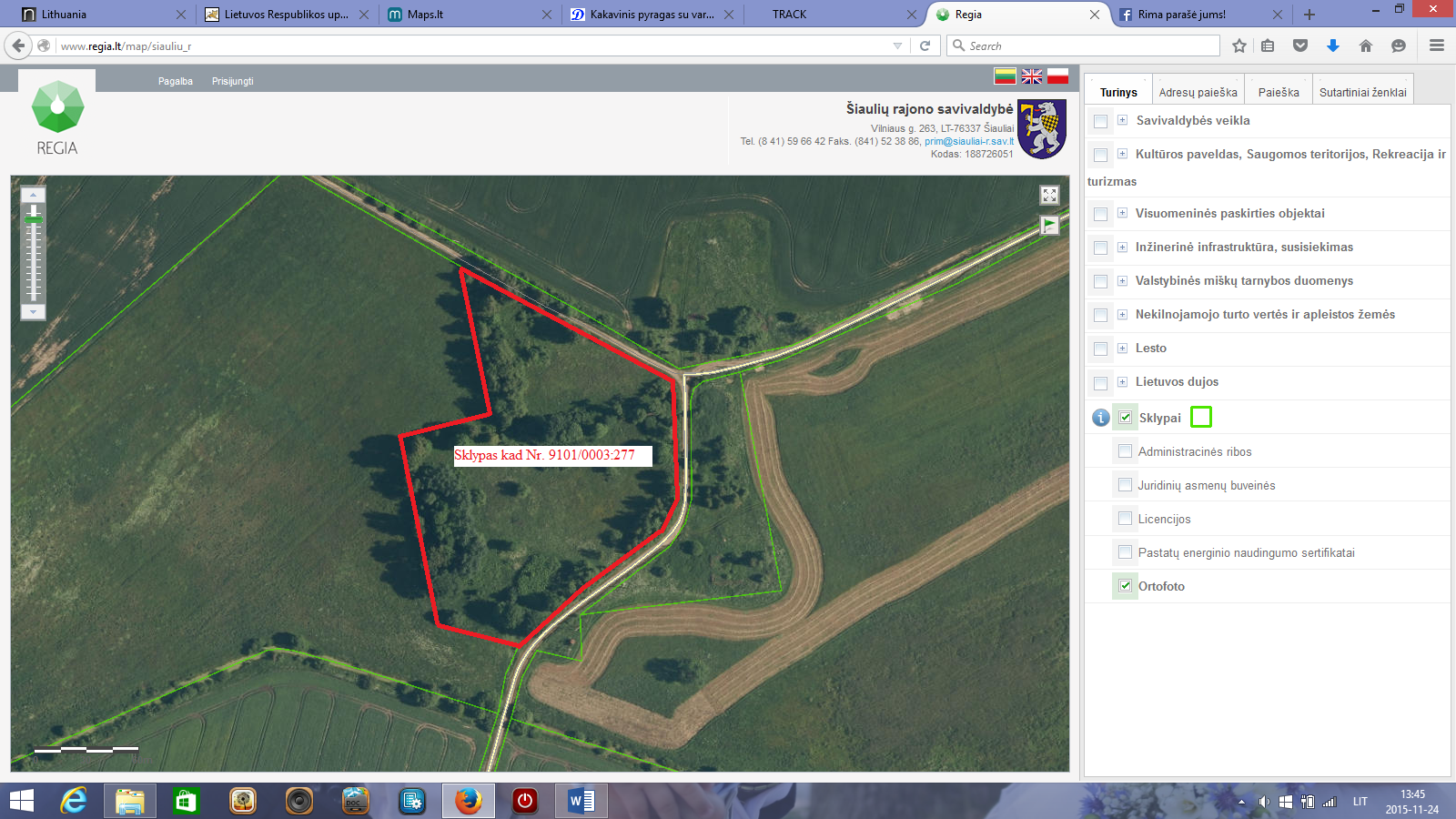 5. Planuojamos ūkinės veiklos pobūdis: produkcija, technologijos ir pajėgumai (planuojant esamos veiklos plėtrą nurodyti ir vykdomos veiklos technologijas ir pajėgumus).Planuojama vienu metu auginti iki 3000 kanadinių audinių patelių. Esant maksimaliam suaugusių patelių kiekiui, kartą per metus žvėrelių veisimui bus perkami(arba užauginami vietoje) suaugę patinai (iki 600 patinų virš 10 mėnesių) patelių kergimui. Patinus fermoje numatyta laikyti apie 2 mėnesius, todėl 2 mėnesius per metus vienu metu bus laikoma iki 3600 suaugusių žvėrelių, t. y. fermoje nuolat bus laikoma iki 75 SG, o du mėnesius per metus, kai vyks patelių kergimas – iki 90 SG. Po kergimo laikotarpio suaugusius patinus numatyta mušti ir sertifikuotais konteineriais transportuoti į pirminį kailių apdirbimo cechą.Paaugusius žvėrelius numatyta mušti vietoje kartą per metus ir sertifikuotais konteineriais transportuoti į pirminį kailių apdirbimo cechą. Žvėreliai bus užmigdomi mobilioje dujų kameroje, anglies monoksido dujomis, kurios gaminamos benzininiu varikliu. Audinių kūnai mėsinėjami ar lupami vietoje nebus, todėl atliekų susidarymas nenumatomas. Kritę žvėreliai bus laikomi specialiuose konteineriuose ir priduodami į UAB „Rietavo veterinarinė sanitarija“. Vanduo žvėrelių girdymui bus naudojamas iš planuojamo giluminio vandens gręžinio. Darbuotojų buitinėms reikmėms tenkinti numatoma sunaudoti iki 230 m³ vandens per metus (vadovaujantis Vandens vartojimo normomis, nurodytomis RSN 26-90). Darbuotojų buitinėms reikmėms (dirbs 4 darbuotojai) numatytas sertifikuotas nuotekų kaupimo rezervuaras stikloplasčio apvalkale, kurio talpa 10 m3. Žvėrelių narvų valymui, plovimui ir dezinfekavimui, šėrimo indų plovimui, žvėrelių girdymui numatoma sunaudoti apie 2370 m³ vandens per metus (vadovaujantis Vandens vartojimo normomis, nurodytomis RSN 26-90). Šėrimo indai, tara, buitinės patalpos, įrenginiai, įrankiai valomi, plaunami kiekvieną dieną po žvėrelių šėrimo. Plovimas bus atliekamas aukšto slėgio aparatu „Karcher“, bus naudojamas karštas vanduo ir nuriebalintojas. Plaunant šėrimo indus susidarys nuotekos, kurios surenkamos atskirame 10 m3 sertifikuotame rezervuare. Susidariusias buitines nuotekas ir šėrimo indų plovimo nuotekas iš kaupimo rezervuarų pagal sutartį numatyta atiduoti įmonei, užsiimančiai nuotekų tvarkymu.Maistas žvėreliams (apie 450 t/metus) bus vežamas kiekvieną dieną specializuotu transportu. Pašaras bus išpilamas į specialią pašaro laikymo tarą. Po kiekvieno šėrimo pašarų dalytuvas ir indai bus išplaunami, atliekama dezinfekcija.Darbuotojams persirengti, pavalgyti, nusiprausti, pailsėti bus įrengtos buitinės patalpos. Darbovietės buitinėse patalpose bus praustuvas, dezinfekantas, priemonės rankoms plauti. Darbuotojai bus aprūpinami spec. apranga ir visomis reikalingomis saugumo priemonėmis.Planuojamoje teritorijoje numatoma stoginių, mėšlo rietuvės, buitinių patalpų, sandėlio, plovyklos, garažo, technologinių takų statyba. Technologiniai takai bus įrengiami tarp narvelių eilių ir skirti žvėrelių šėrimo mašinai važiuoti.Švelniakailiai žvėreliai bus laikomi laikinuose statiniuose– stoginėse. Nuo sklypo teritorijos iki Žiedupio upelio yra apie 50 m, taigi stoginės ir mėšlo rietuvė bus statomos didesniu kaip 50 m atstumu nuo upelio. Taip pat bus išlaikytas 50 m atstumas nuo planuojamo vandens gręžinio iki stoginių ir mėšlo rietuvės.Auginant žvėrelius susidaro biologinės atliekos – mėšlas. Iš po narvų mėšlas kartą per savaitę mechaniniu būdu transportuojamas į mėšlo rietuvę, numatomą sklypo teritorijoje. Kelis kartus per metus mėšlas bus surenkamas ir išvežamas laukams tręšti. Po žvėrelių narvais bus įrengta patikima hidroizoliacija, kad mėšlas nepatektų ant žemės. Žvėrelių mėšlas kris po narvais ant šiaudų, o po šiaudais bus įrengta nepralaidi danga. Pagal Lietuvoje patvirtintus Aplinkosaugos reikalavimus mėšlui tvarkyti (Žin., 2005, Nr. 92-3434) bus įrengta mėšlo rietuvė, kurioje tilps ne mažiau kaip 6 mėnesius kauptas mėšlas. Rietuvėje esantis mėšlas bus uždengiamas smulkintų šiaudų sluoksniu. Skaičiuojamas susidarančio mėšlo kiekis:8,82 m³ x 75(SG -pateles) = 661,5 m³(1,47 m3 (kreikiamo mėšlo kiekis iš vieno SG)*6 mėnesiai=8.82 m3)Mėšlo kiekis patinėlių – 1,47 m³ x 2 mėn. x 15 SG = 44,1 m³Viso per 6 mėnesius – 661,5+44,1 = 705,6 m3.Paviršutinio vandens kiekis iš rietuvės paviršiaus ploto bus:360 m² x 0,037 m³ x 6 mėn = 79,92  m³/6 mėn.Reikalingas rietuvės tūris bus:705,6 m³ +79,92 m³ = 785,52 m³Planuojama rietuvės talpa– 800 m3.Numatoma, kad per metus susikaups apie 1590 m3 žvėrelių tirštojo mėšlo. Per 6 mėnesius (būtinas saugojimo laikas) susidarys apie 790 m³ audinių tirštojo mėšlo. Statant rietuvę bus įrengtas nelaidus bei sandarus hidroizoliacinis sluoksnis, užtikrinantis, kad iš jos netekėtų srutos į aplinką. Numatyta įrengti rietuvę šiaurinėje sklypo dalyje Rietuvės talpa numatoma 800 m3.Įrengiant tirštojo mėšlo rietuvę bus laikomasi mažiausių leistinų atstumų nuo gretimo sklypo statinių, taikomų mėšlidėms, kurie nustatyti statybos techninio reglamento STR 2.02.09:2005 „Vienbučiai ir dvibučiai gyvenamieji pastatai“, patvirtinto Lietuvos Respublikos aplinkos ministro 2005 m. liepos 1 d. įsakymu Nr. D1-338 (Žin., 2005, Nr. 93-3464; 2010, Nr. 60-2976), 2 priede. Atstumas nuo planuojamos rietuvės iki gretimame sklype esančių statinių bus daugiau kaip 500 m.Ūkinės veiklos metu susidariusį tirštą mėšlą numatoma pagal sutartis atiduoti ūkininkams. Tvarkant mėšlą bus laikomasi visų reikalavimų, numatytų Mėšlo ir srutų tvarkymo aplinkosaugos reikalavimų apraše (Žin. 2005, Nr. 92-3434; 2011, Nr. 118-5583; 2012-09-14, Nr. 107-5444; 2012-11-20, Nr. 134-6849).Paviršinės nuotekos nuo pagalbinio ūkio pastatų stogų ir stoginių stogų papildomai nebus valomos. Lietaus vanduo ant mėšlo nepateks, nes stoginės uždengs susidariusį mėšlą po audinių narvais, be to bus įrengti lietvamzdžiai, kuriais sąlyginai švarus lietaus vanduo nuo stoginių bus nuvedamas į griovį.Pateikiame planuojamų statinių ir įrenginių schemą. Objektų vietos gali nežymiai kisti, tačiau bus išlaikyti nurodyti atstumai.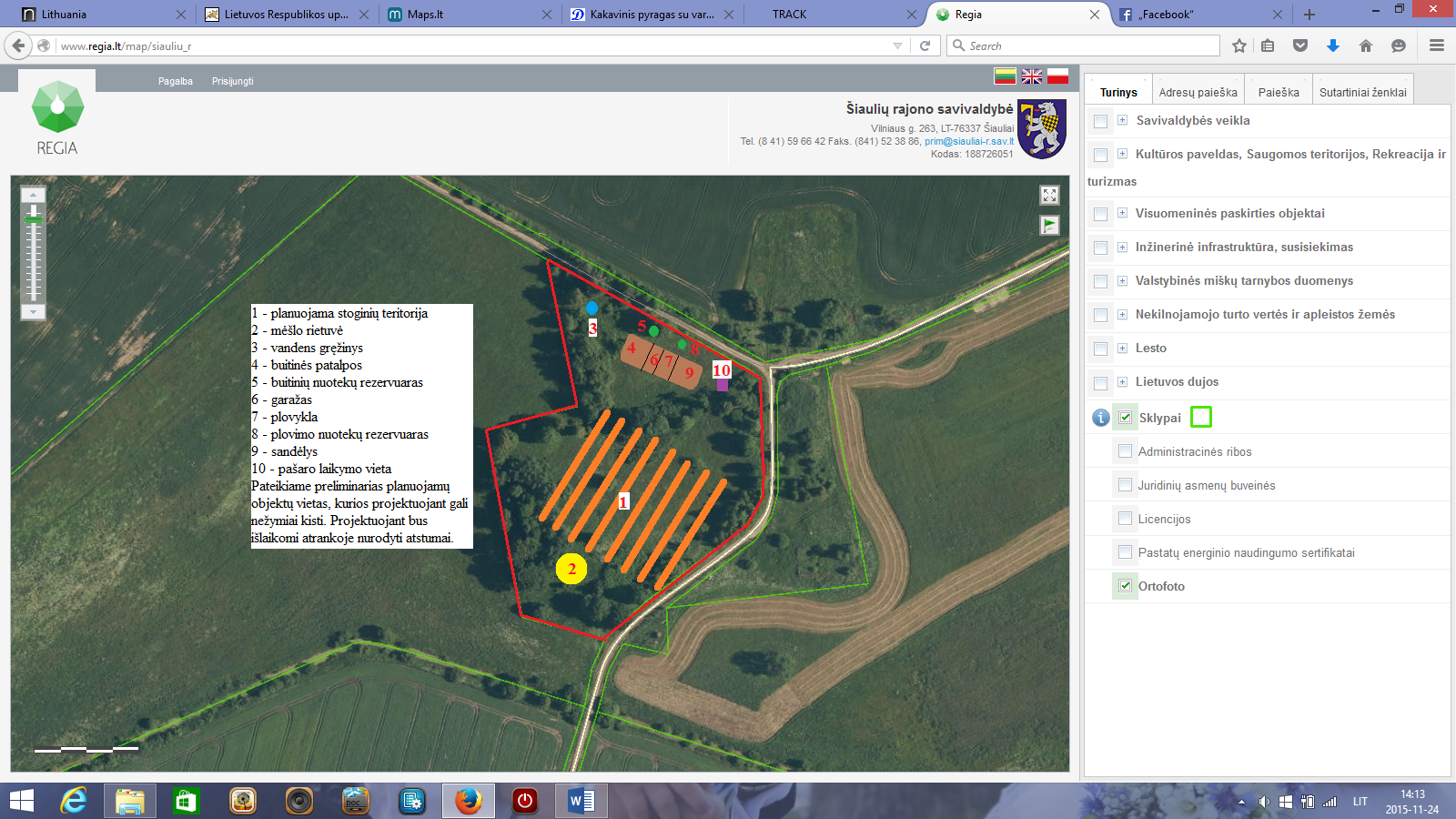 6. Žaliavų naudojimas; cheminių medžiagų ir preparatų (mišinių) naudojimas, įskaitant ir pavojingų cheminių medžiagų ir preparatų naudojimą (nurodant jų pavojingumo klasę ir kategoriją); radioaktyviųjų medžiagų naudojimas; pavojingų (nurodant pavojingų atliekų technologinius srautus) ir nepavojingų atliekų (nurodant atliekų susidarymo šaltinį arba atliekų tipą) naudojimas; planuojamos ūkinės veiklos metu numatomas naudoti ir laikyti tokių žaliavų ir medžiagų preliminarus kiekis.Takai prie stoginių, mėšlas po narveliais užbarstomi gesintomis kalkėmis kiekvieną dieną po žvėrelių šėrimo. Žvėrelių narvų valymas, plovimas ir dezinfekavimas bus atliekamas du kartus per metus, kai narveliai būna tušti. Pirmiausia narvai išvalomi mechaniškai, po to purškiama aukšto slėgio aparatu „Karcher“. Dezinfekcijai atlikti numatoma naudoti Kaustik Sodos 0,2 proc. tirpalą.Pavojingų medžiagų naudojimas ir saugojimas nenumatomas. Prieš atliekant dezinfekciją, bus įsigijama Kaustik soda (apie 20 kg), kurią numatyta laikyti įsigytoje pakuotėje, sausoje sandėlio patalpos vietoje. Kaustik soda, kitaip natrio hidroksidas, turi rizikos frazę R35 – stipriai nudegina. Nuolat saugomų pavojingų medžiagų teritorijoje nebus.Žvėrelių girdymui, darbuotojų buitiniams poreikiams tenkinti bus įrengtas giluminis vandens gręžinys. Per metus numatoma sunaudoti apie 2600 m³ vandens. Pagalbinio ūkio pastatą apšildyti numatoma vietine katiline, kuriai naudojamas kietas kuras. Numatomas katilo galingumas iki 15 kW.Vykdant pagalbinių ūkio patalpų įrengimą, stoginių, rietuvių statybą bus naudojamos kokybiškos ir ekologiškos statybinės medžiagos. 7. Gamtos išteklių (natūralių gamtos komponentų), visų pirma vandens, žemės, dirvožemio, biologinės įvairovės naudojimo mastas ir regeneracinis pajėgumas (atsistatymas).Numatyta naudoti vandenį iš giluminio vandens gręžinio, planuojamo sklypo teritorijoje. Per metus numatoma sunaudoti apie 2600 m³ vandens. Žemės, dirvožemio, biologinės įvairovės naudoti nenumatoma.8. Energijos išteklių naudojimo mastas, nurodant kuro rūšį.Pagalbinio ūkio pastatą apšildyti numatoma vietine katiline, kuriai naudojamas kietas kuras.9. Pavojingų, nepavojingų ir radioaktyviųjų atliekų susidarymas, nurodant, atliekų susidarymo vietą, kokios atliekos susidaro (atliekų susidarymo šaltinis arba atliekų tipas), preliminarų jų kiekį, jų tvarkymo veiklos rūšis.Planuojamos ūkinės veiklos metu nesusidarys didelis kiekis atliekų. Vykdant pagalbinių ir buitinių patalpų įrengimą, stoginių, mėšlo rietuvės statybą susidarys statybinės atliekos (apie 10 t). Vykdant planuojamą ūkinę veiklą, susidarys nedideli kiekiai mišrių buitinių atliekų (numatoma apie 25 m3/m).Kritę žvėreliai bus laikomi specialiuose konteineriuose ir priduodami į UAB „Rietavo veterinarinė sanitarija“. Numatoma, kad šių atliekų susidarys iki 500 kg per metus. Atliekos kodas 18 02 03.Visos susidarančios atliekos bus rūšiuojamos ir atiduodamos pagal sutartis atliekų tvarkytojams. Tikslus susidarančių atliekų kiekis paaiškės, pradėjus ūkinė veiklą ir šių atliekų apskaitą. 10. Nuotekų susidarymas, preliminarus jų kiekis, jų tvarkymas.Planuojamos ūkinės veiklos metu susidarys:buitinės nuotekos. Numatyta, kad dirbs 4 darbuotojai. Buitinių nuotekų kaupimui planuojama įrengti sertifikuotą nuotekų kaupimo rezervuarą stikloplasčio apvalkale, kurio talpa 10 m3. Darbuotojų buitinėms reikmėms tenkinti numatoma sunaudoti iki 230 m³ vandens per metus. Sukauptos buitinės nuotekos bus atiduodamos pagal sutartį nuotekų tvarkytojui (UAB „Kuršėnų vandenys”).Plaunant šėrimo indus susidarys nuotekos, kurios surenkamos atskirame 10 m3 sertifikuotame rezervuare ir pagal sutartį taip pat priduodamos nuotekų tvarkymo įmonei (UAB „Kuršėnų vandenys“). Žvėrelių narvų valymui, plovimui ir dezinfekavimui, šėrimo indų plovimui numatoma sunaudoti iki 200 m³ vandens per metus.Paviršinės nuotekos nuo pagalbinio ūkio pastatų stogų ir stoginių stogų papildomai nebus valomos. Lietaus vanduo ant mėšlo nepateks, nes stoginės uždengs susidariusį mėšlą po audinių narvais, be to bus įrengti lietvamzdžiai, kuriais sąlyginai švarus lietaus vanduo nuo stoginių bus nuvedamas ir susigers į dirvožemį. 11. Cheminės taršos susidarymas (oro, dirvožemio, vandens teršalų, nuosėdų susidarymas, preliminarus jų kiekis) ir jos prevencija.Cheminės taršos nenumatoma.12. Fizikinės taršos susidarymas (triukšmas, vibracija, šviesa, šiluma, jonizuojančioji ir nejonizuojančioji (elektromagnetinė) spinduliuotė) ir jos prevencija.Planuojama ūkinė veikla – švelniakailių žvėrelių veikimas ir auginimas nesukelia triukšmo, vibracijos, šviesos, šilumos, jonizuojančiosios ar nejonizuojančiosios (elektromagnetinės) spinduliuotės.Pagalbinio pastato šildymui bus naudojama esama katilinė, kurioje naudojamas kietas kuras. Katilinė naudojama buitinėms reikmėms, oro tarša numatoma nežymi. Katilinėje numatas iki 15 kW galios katilas.Planuojamos ūkinės veiklos metu numatomas fizikinis teršalas – kvapas, tačiau numatytos priemonės jam sumažinti. Pagrindinis į aplinkos orą išsiskiriantis teršalas iš kailinių gyvūnų fermų – amoniakas. Gyvūnai bus laikomi atviruose narvuose - stoginėse, todėl teršalai į aplinką skirsis neorganizuotai. Išsiskiriančio amoniako kiekis- 0,6 kg per metus iš vieno gyvūno auginimo vietos. Laikant iki 3000 suaugusių patelių ir 2 mėnesius per metus 600 patinių patelių kergimui,  numatoma tarša 1,86 t. Nemalonių kvapų bus stengiamasi išvengti periodiškai šalinant mėšlą iš po narvelių į rietuvę, o rietuvėje esantį mėšlą dengiant smulkintų šiaudų sluoksniu.13. Biologinės taršos susidarymas (pvz., patogeniniai mikroorganizmai, parazitiniai organizmai) ir jos prevencija.Biologinės taršos nenumatoma. Kritę žvėreliai bus laikomi specialiuose konteineriuose ir priduodami į UAB „Rietavo veterinarinė sanitarija“.Ūkinės veiklos metu susidaręs mėšlas bus laikomas smulkintų šiaudų sluoksniu dengtoje rietuvėje, kuri bus įrengta taip, kad mėšlas iš jos nepatektų į aplinką.14. Planuojamos ūkinės veiklos pažeidžiamumo rizika dėl ekstremaliųjų įvykių (pvz., gaisrų, didelių avarijų, nelaimių (pvz., potvynių, jūros lygio kilimo, žemės drebėjimų)) ir (arba) susidariusių ekstremaliųjų situacijų, įskaitant tas, kurias gali lemti klimato kaita; ekstremalių įvykių ir ekstremalių situacijų tikimybė ir jų prevencija.Gaisrų ar kitų ekstremalių situacijų (avarijų) tikimybė nedidelė. Didžiausia tikėtina avarija – srutų ištekėjimas į aplinką, tačiau statant mėšlo rietuvę bus įrengtas nelaidus, sandarus hidroizoliacinis sluoksnis, užtikrinantis, kad iš jos netekėtų srutos į aplinką.Gaisro atveju vandenį numatyta naudoti iš Žiedupio upelio, esančio apie 50 m nuo sklypo teritorijos.15. Planuojamos ūkinės veiklos rizika žmonių sveikatai (pvz., dėl vandens ar oro užterštumo).Greta planuojamos ūkinės veiklos teritorijos gyventojų nėra, iki artimiausios sodybos yra apie 450 m. Kvapų sklidimui mažinti bus palikti planuojamoje teritorijoje sklypo perimetru augantys želdiniai, numatytos kvapų mažinimo priemonės, teritorija aptveriama tvora, kad žvėreliai nepabėgtų. Atsižvelgiant į tai, planuojama ūkinė veikla rizikos žmonių sveikatai nekels.16. Planuojamos ūkinės veiklos sąveika su kita vykdoma ūkine veikla ir (arba) pagal teisės aktų reikalavimus patvirtinta ūkinės veiklos (pvz., pramonės, žemės ūkio) plėtra gretimose teritorijose (pagal patvirtintus teritorijų planavimo dokumentus). Veiklos sąveika su kita planuojama ūkine veikla nenumatoma. Artimiausia švelniakailių žvėrelių ferma yra Karpiškių k., Šiaulių r., apie 5,6 km atstumu pietryčių kryptimi nuo planuojamos ūkinės veiklos teritorijos.  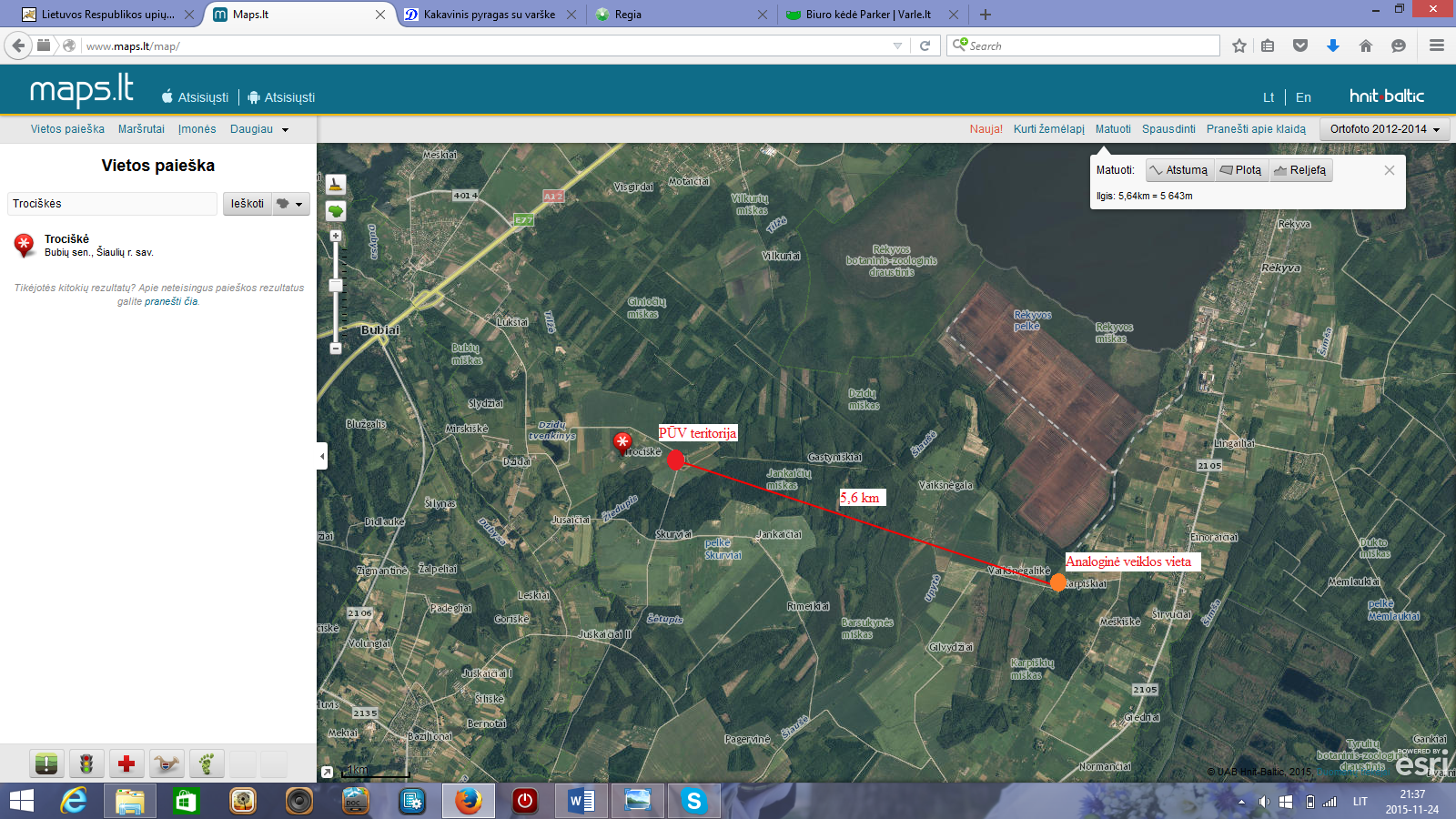 Pagal Šiaulių rajono bendrojo plano sprendinius, numatytai planuojamos ūkinės veiklos teritorijai galioja tvarkymo zonos numeris ir pagrindinis tikslinės žemės paskirties reglamentas –95/M.95/M tvarkymo zonai taikomi šie specialieji reglamentai:Žgū - Intensyvios žemės ūkio veiklos geros ūkinės vertės žemėse reglamentas (Skatinamas mišrios specializacijos ūkiai derinantys gyvulių auginimą su prekinės augalininkystės prdukcijos gamyba).T1 – Esamo kraštovaizdžio natūralumo išlaikymas ir saugojimas geoekologinėse takoskyrose (tvarkymo tipas lokalizuotas ištisiniais miško masyvais apaugusiose gamtinio karkaso teritorijose – zonose išsaugojusiose naturalų (gamtinį) kraštovaizdžio pobūdį bei ekologinio kompensavimo potencialą. Prioritetas teikiamas racionalaus, subalansuoto miškų ūkio tvarkymui, miškų regeneracinio potencialo išsaugojimui, rekreacinio naudojimo reguliavimui bei nustatyto rėžimo užtikrinimui šiose zonose įsteigtoms (ypač saugomoms) teritorijoms).Mū – Intensyvi miškų ūkio veiklos kryptis (Tvarkymo kryptis taikoma arealuose, kur vyrauja eksploataciniai (IV gupės) miškų plotai, nepatenkantys į jautrias gamtines teritorijas. Užtikrinamas racionalus, tolygus ir nepertraukiamas miško išteklių naudojimas bei miškų produktyvumo didinimas auginamos medienos kokybės gerinimas. Miškai turi būti tvarkomi, naudojami ir atkuriami pagal miškotvarkos projektą.U8 – Urbanizacijos žemės ūkio paskirtyje reglamentas (prioritetas teikiamas esamų urbanizuotų vietovių ir žemės ūkio tikslinės žemės paskirties išlaikymui. Urbanizacija galima esamose sodybose, naujose ūkininkų sodybose, plėtojant kaimo turizmą ir plečiant žemės ūkio gamybą. Žemės ūkio tikslinės žemės paskirties keitimas galimas tik techninės ir socialinės infrastruktūros plėtros tikslais).Įvertinus šiuos specialiuosius reglamentus, planuojama ūkinė veikla neprieštarauja Šiaulių rajono bendrojo plano sprendiniams.Pateikiame Šiaulių rajono bendrojo plano Žemės naudojimo ir apsaugos reglamentų brėžinio fragmentą su nurodyta planuojamos ūkinės veiklos teritorija.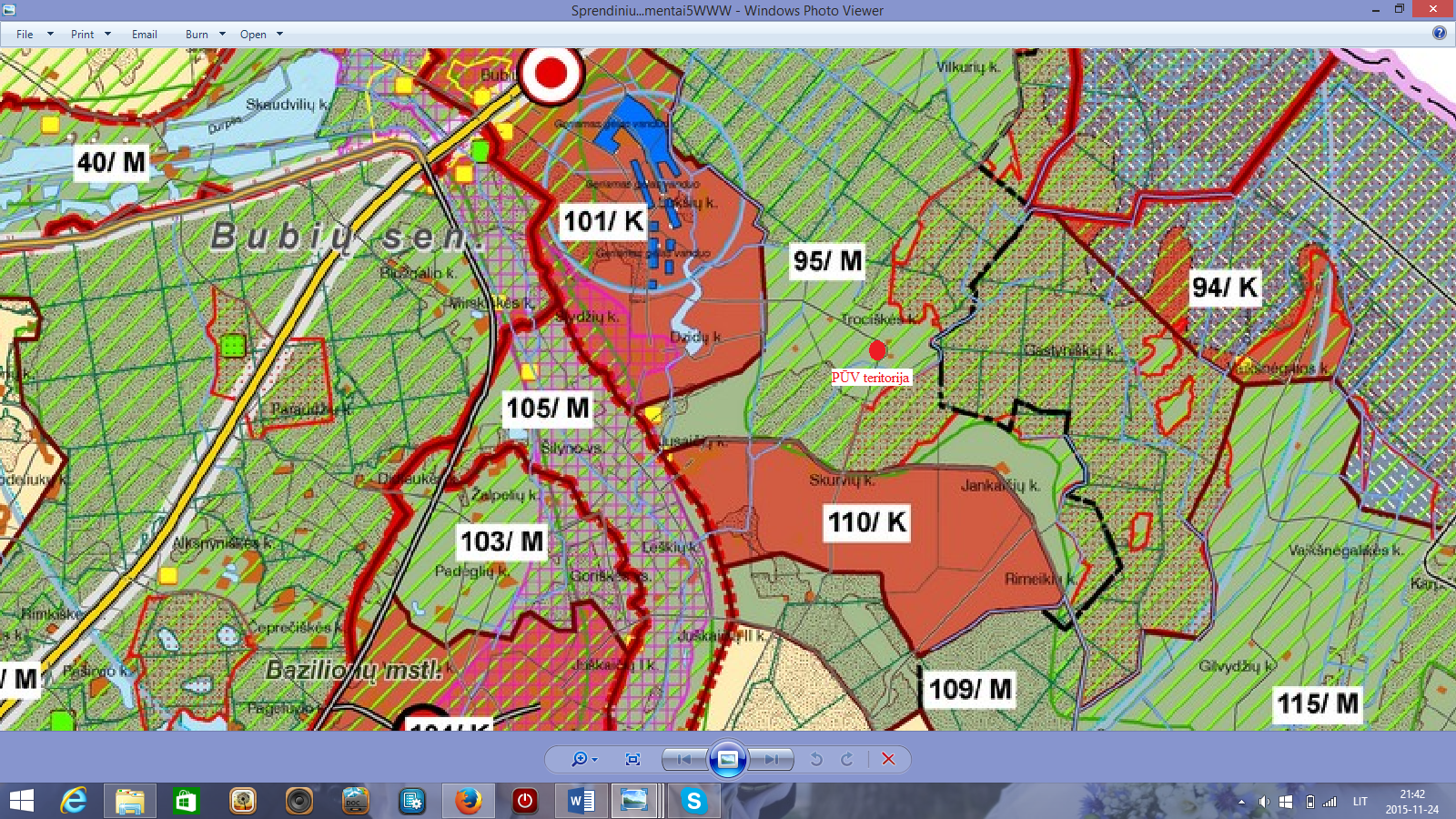 17. Veiklos vykdymo terminai ir eiliškumas, numatomas eksploatacijos laikas.Veiklą numatoma pradėti atlikus visas reikiamas procedūras. Eksploatacijos laikas neapibrėžtas, priklausys nuo rinkos poreikio. III. PLANUOJAMOS ŪKINĖS VEIKLOS VIETA18. Planuojamos ūkinės veiklos vieta (adresas) pagal administracinius teritorinius vienetus, jų dalis ir gyvenamąsias vietoves (apskritis, savivaldybė, seniūnija, miestas, miestelis, kaimas, viensėdis, gatvė); teritorijos, kurioje planuojama ūkinė veikla, žemėlapis su gretimybėmis ne senesnis kaip 3 metų (ortofoto ar kitame žemėlapyje, kitose grafinės informacijos pateikimo priemonėse apibrėžta planuojama teritorija, planų mastelis pasirenkamas atsižvelgiant į planuojamos teritorijos ir teritorijos, kurią planuojama ūkinė veikla gali paveikti, dydžius); informacija apie teisę valdyti, naudoti ar disponuoti planuojamos teritorijos žemės sklypą (privati, savivaldybės ar valstybinė nuosavybė, sutartinė nuoma);žemės sklypo planas, jei parengtas. Planuojamą ūkinę veiklą numatyta vykdyti 2,1800 ha ploto Žemės ūkio paskirties žemės sklype (kad. Nr. 9101/0003:277, Bazilionų k. v.), esančiame Trociškės k., Bubių sen., Šiaulių r. savivaldybėje. Sklypas nuosavybės teise priklauso planuojamos ūkinės veiklos organizatoriai – Linai Radzevičienei. Žemės sklypo dokumentų kopijos pridedamos.Nuo planuojamos ūkinės veiklos teritorijos iki artimiausios sodybos vakarų pusėje yra apie 450 m. Artimiausios sodybos pažymėtos paveikslėlyje. Artimiausias vandens telkinys – upė Žiedupis, iki kurios nuo sklypo, kuriame planuojama ūkinė veikla, ribos – apie 50 m, iki Dzidų tvenkinio – apie 1,6 km.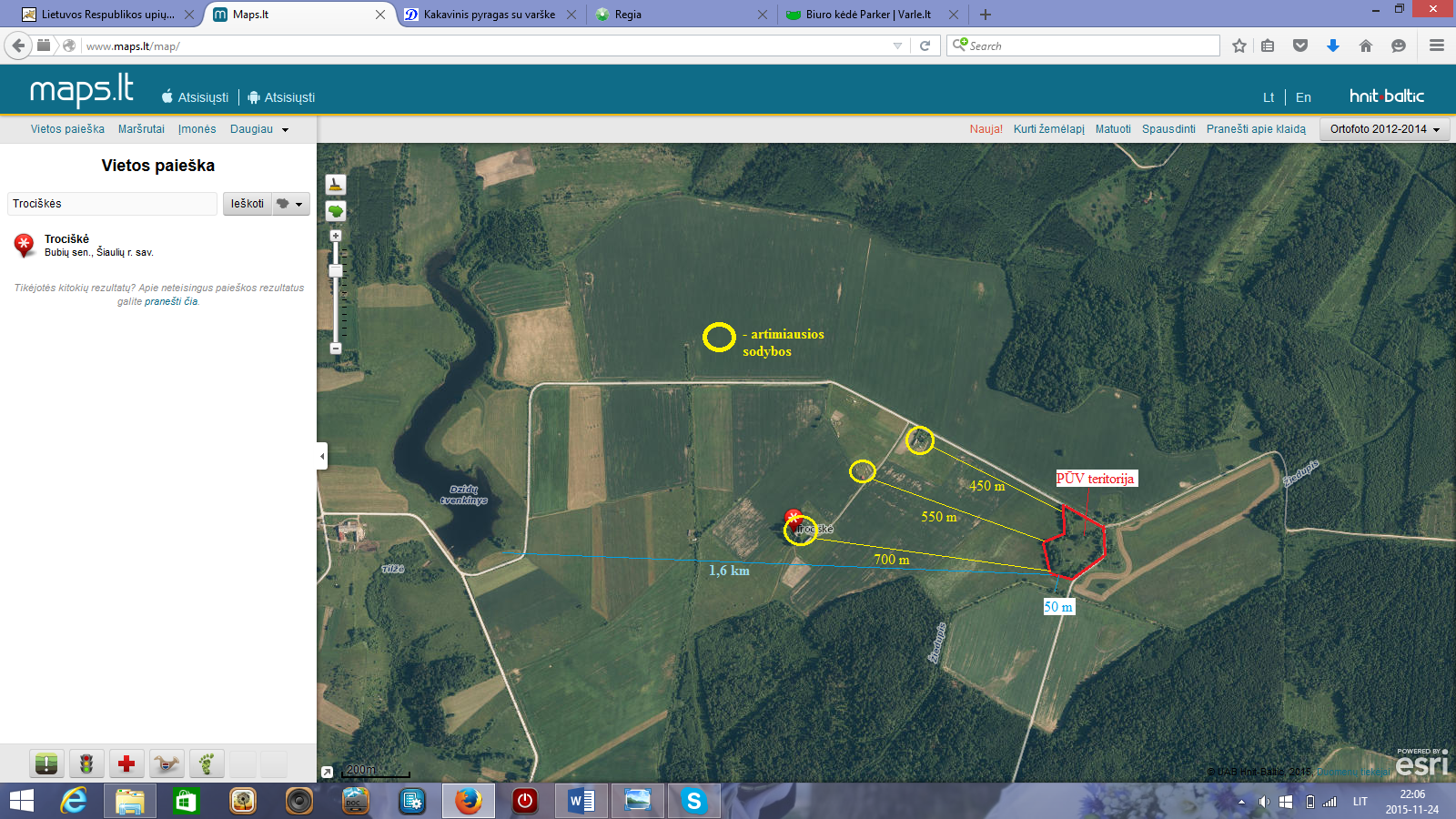 19. Planuojamos ūkinės veiklos sklypo ir gretimų žemės sklypųar teritorijų funkcinis zonavimas ir teritorijos naudojimo reglamentas (pagrindinė žemės naudojimo paskirtis ir būdas (būdai), nustatytos specialiosios žemės naudojimo sąlygos, vyraujančių statinių ar jų grupių paskirtis) pagal patvirtintus teritorijų planavimo dokumentus. Informacija apie vietovės infrastruktūrą, urbanizuotas teritorijas (gyvenamąsias, pramonines, rekreacines, visuomeninės paskirties), esamus statinius ir šių teritorijų ir (ar) statinių atstumus nuo planuojamos ūkinės veiklos vietos (objekto ar sklypo, kai toks suformuotas, ribos).Žemės sklypui nustatytos šios specialiosios naudojimo sąlygos –XX. Požeminių vandens telkinių (vandenviečių) sanitarinės apsaugos zonos (2,18 ha) ir II. Kelių apsaugos zonos (0,19 ha).Sanitarinės apsaugos zonos planuojamai ūkinei veiklai nenustatytos.Artimiausia sodyba yra apie 450 m vakarų kryptimi. Artimiausios sodybos pažymėtos paveikslėlyje, pateiktame18 punkte. Artimiausia tankiau gyvenama teritorija –Jusaičių kaimas, iki kurio apie 1,8km, iki Bazilionų gyvenvietės – apie 5 km. Iki artimiausios rekreacinės teritorijos – Dzidų tvenkinio, apie 1,6 km.Planuojamoje teritorijoje yra elektros tinklai. Centralizuotų šildymo, vandentiekio ir buitinių nuotekų tinklų sklype nėra. Vanduo bus tiekiamas iš numatomo vandens gręžinio, kurį planuojama įrengti sklypo teritorijoje, daugiau kaip 50 m atstumu nuo stoginių ir mėšlo rietuvės. Nagrinėjama teritorija yra kaimiškoje vietovėje, atokiau nuo gyvenamų teritorijų. Sklypo pakraščiuose augantys želdiniai bus palikti ir sudarys papildomą apsauginį barjerą kvapų sklidimui, taip pat jie fermos statinius pridengs vizualiai. Patekimui į teritoriją bus suformuotas įvažiavimas.20. Informacija apie eksploatuojamus ir išžvalgytus žemės gelmių telkinių išteklius (naudingas iškasenas, gėlo ir mineralinio vandens vandenvietes), įskaitant dirvožemį; geologinius procesus ir reiškinius (pvz., erozija, sufozija, karstas, nuošliaužos), geotopus, kurių duomenys kaupiami GEOLIS (geologijos informacijos sistema) duomenų bazėje (https://epaslaugos.am.lt/) Vanduo bus naudojamas iš planuojamo giluminio vandens gręžinio numatomo planuojamos ūkinės veiklos teritorijoje. Artimiausia požeminio vandens vandenvietė (Nr. 103) yra apie 3 km nuo planuojamos ūkinės veiklos teritorijos. Paveikslėlyje pažymėta artimiausia požeminio (geriamo gėlo) vandens vandenvietė.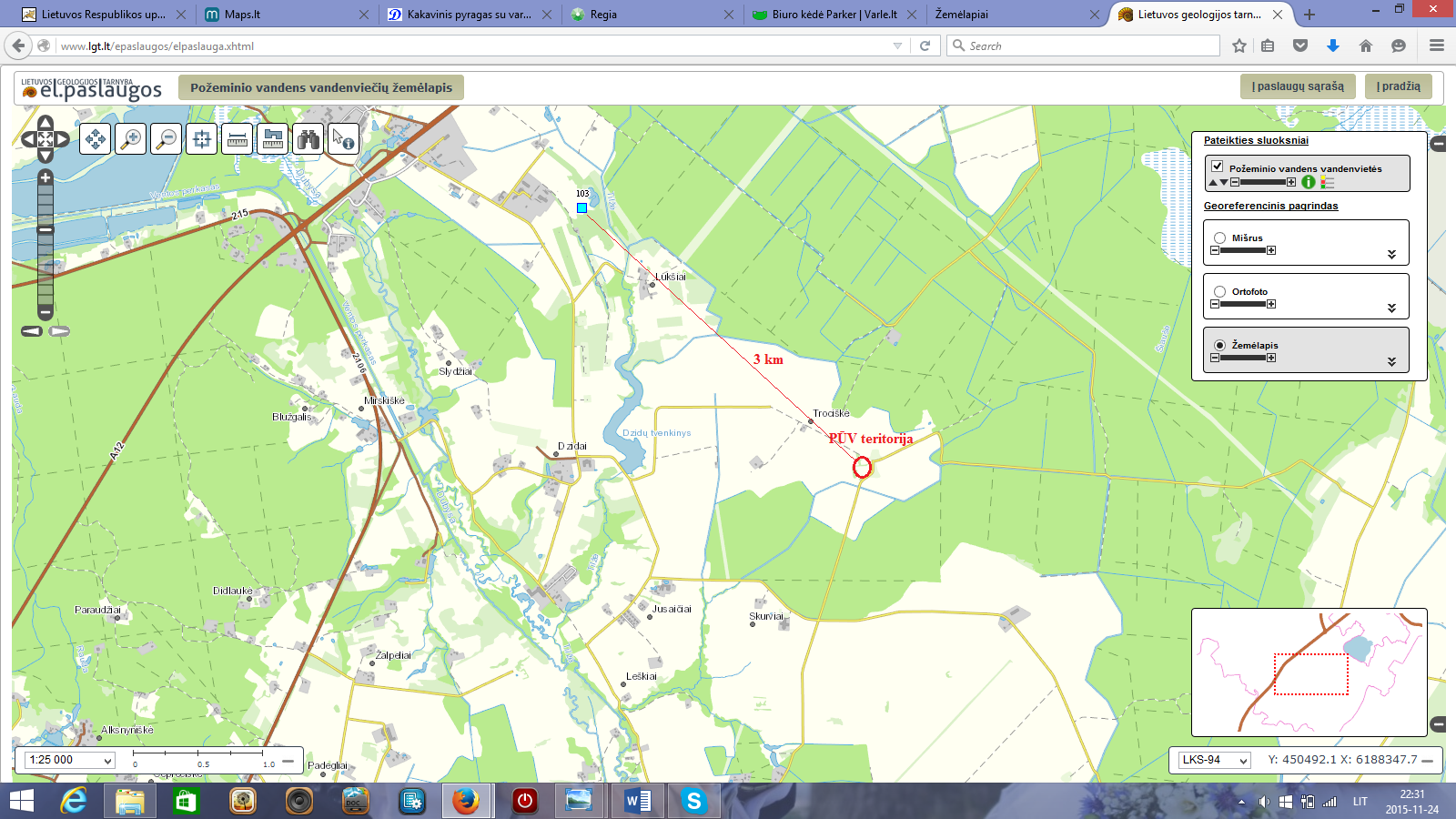 Artimiausias naudingų iškasenų telkinys – Dzidų iki kurio nuo planuojamos ūkinės veiklos teritorijos, apie 2,6 km. 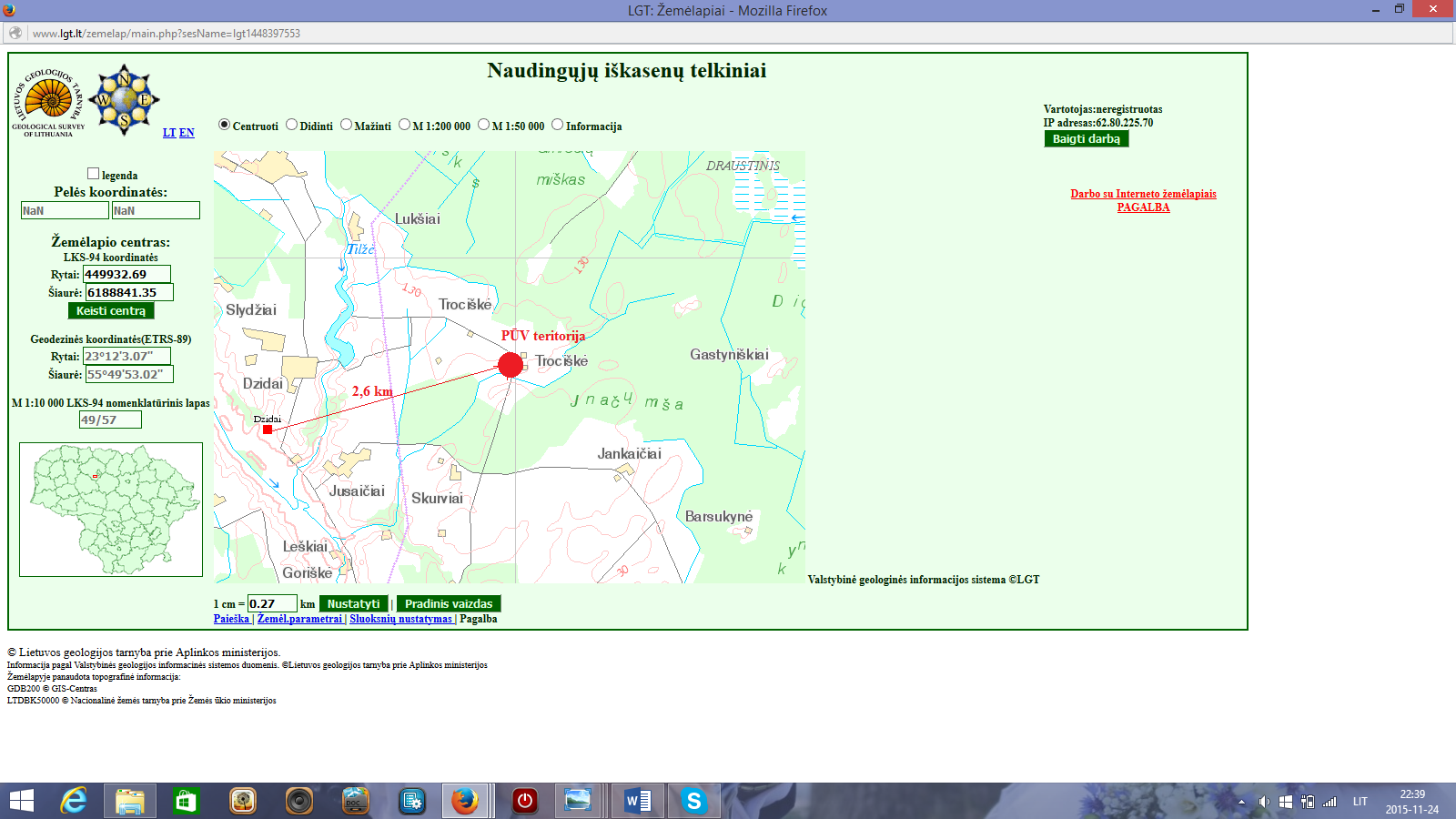 21. Informacija apie kraštovaizdį, gamtinį karkasą, vietovės reljefą, vadovautis Europos kraštovaizdžio konvencijos, Europos Tarybos ministrų komiteto 2008 m. rekomendacijomis CM/Rec (2008-02-06)3 valstybėms narėms dėl Europos kraštovaizdžio konvencijos įgyvendinimo gairių nuostatomis, Lietuvos kraštovaizdžio politikos krypčių aprašu (http:www.am.lt/VI/index.php#a/12929) ir Lietuvos Respublikos kraštovaizdžio erdvinės struktūros įvairovės ir jos tipų identifikavimo studija (http://www.am.lt/VI/article.php3?article_id=13398), kurioje vertingiausios estetiniu požiūriu Lietuvos kraštovaizdžio vizualinės struktūros išskirtos studijoje pateiktame Lietuvos kraštovaizdžio vizualinės struktūros žemėlapyje ir pažymėtos indeksais V3H3, V2H3, V3H2, V2H2, V3H1, V1H3, jų vizualinis dominantiškumas yra a, b, c. Planuojama ūkinė veikla, pagal Šiaulių rajono bendrąjį planą patenka į gamtinio karkaso teritoriją. Teritorijoje vykdomai ir planuojamai ūkinei veiklai taikomi Gamtinio karkaso nuostatai (2007, Nr. 22-858, 2010, Nr. 87-4619;  2012, Nr. 84-4425; 2014, Nr. 2014-00264). Gamtinio karkaso nuostatai planuojamai ūkinei veiklai žemės ūkio paskirties žemėje griežtų apribojimų nenustato. Pateikiamas Bendrojo plano fragmentas.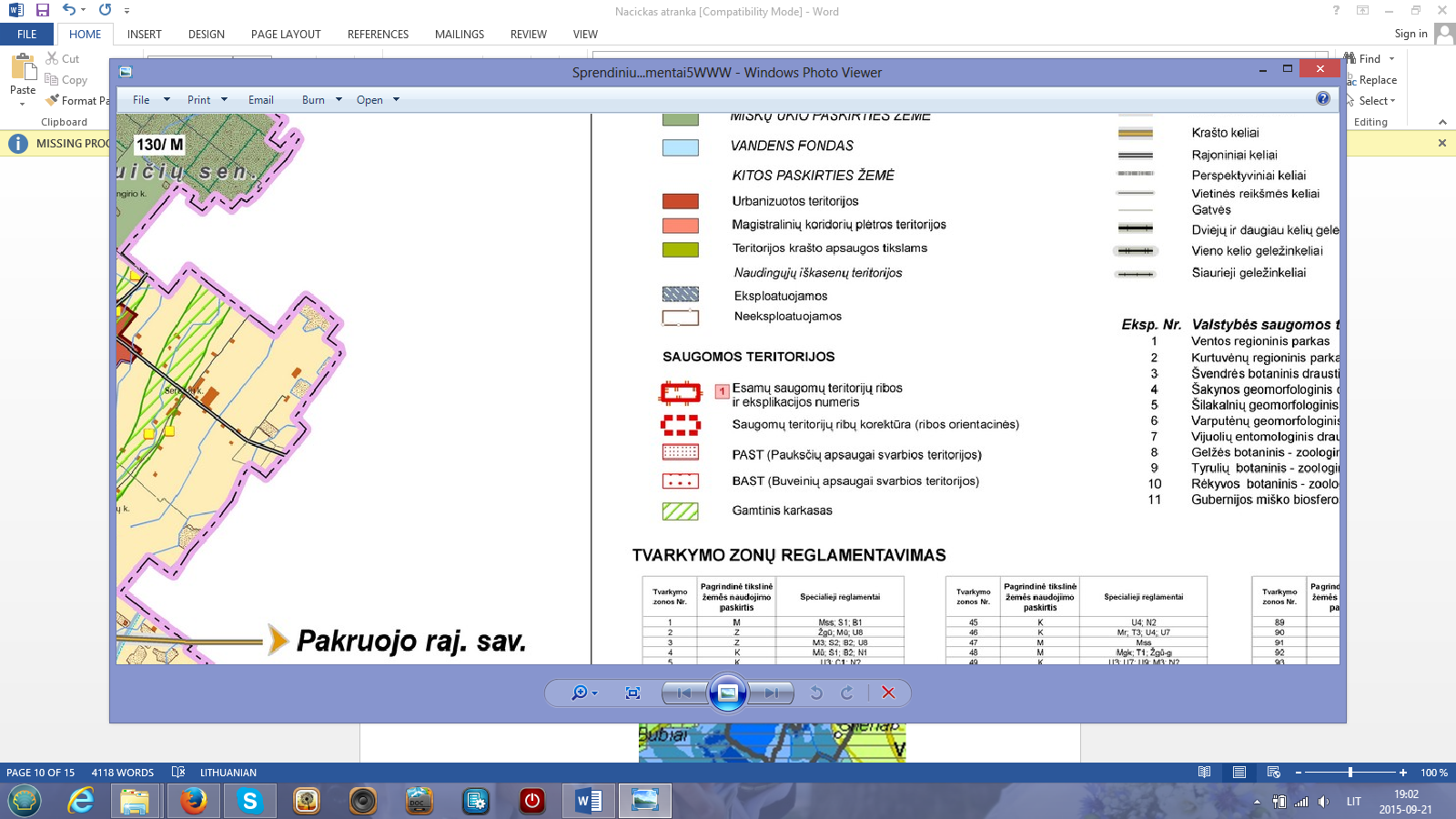 Pagal vertingiausios estetiniu požiūriu Lietuvos kraštovaizdžio vizualinės struktūros išskirtos studijoje pateiktame Lietuvos kraštovaizdžio vizualinės struktūros žemėlapyje, planuojama teritorija yra teritorijoje, pažymėtoje indeksu V0H1-b.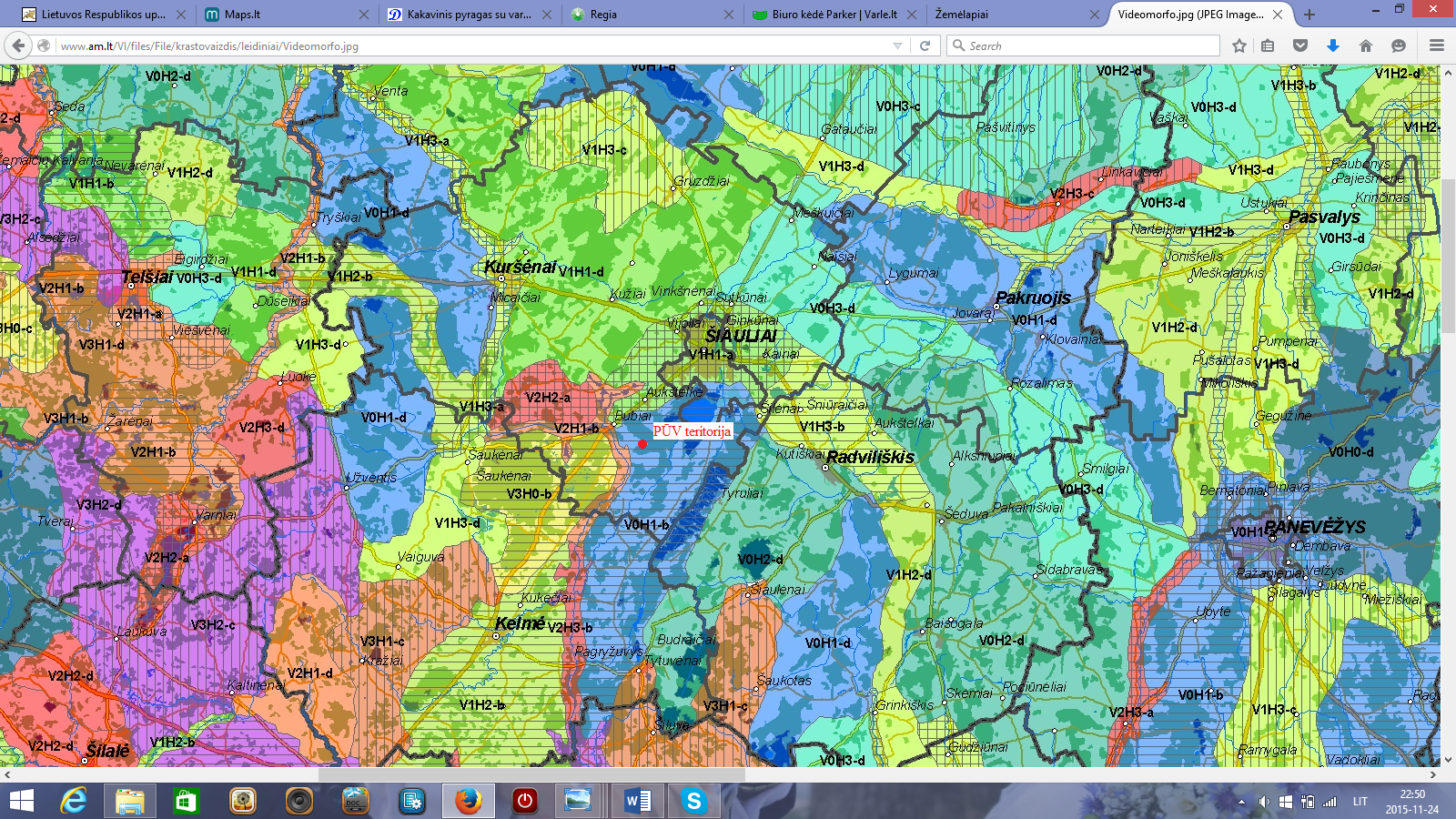 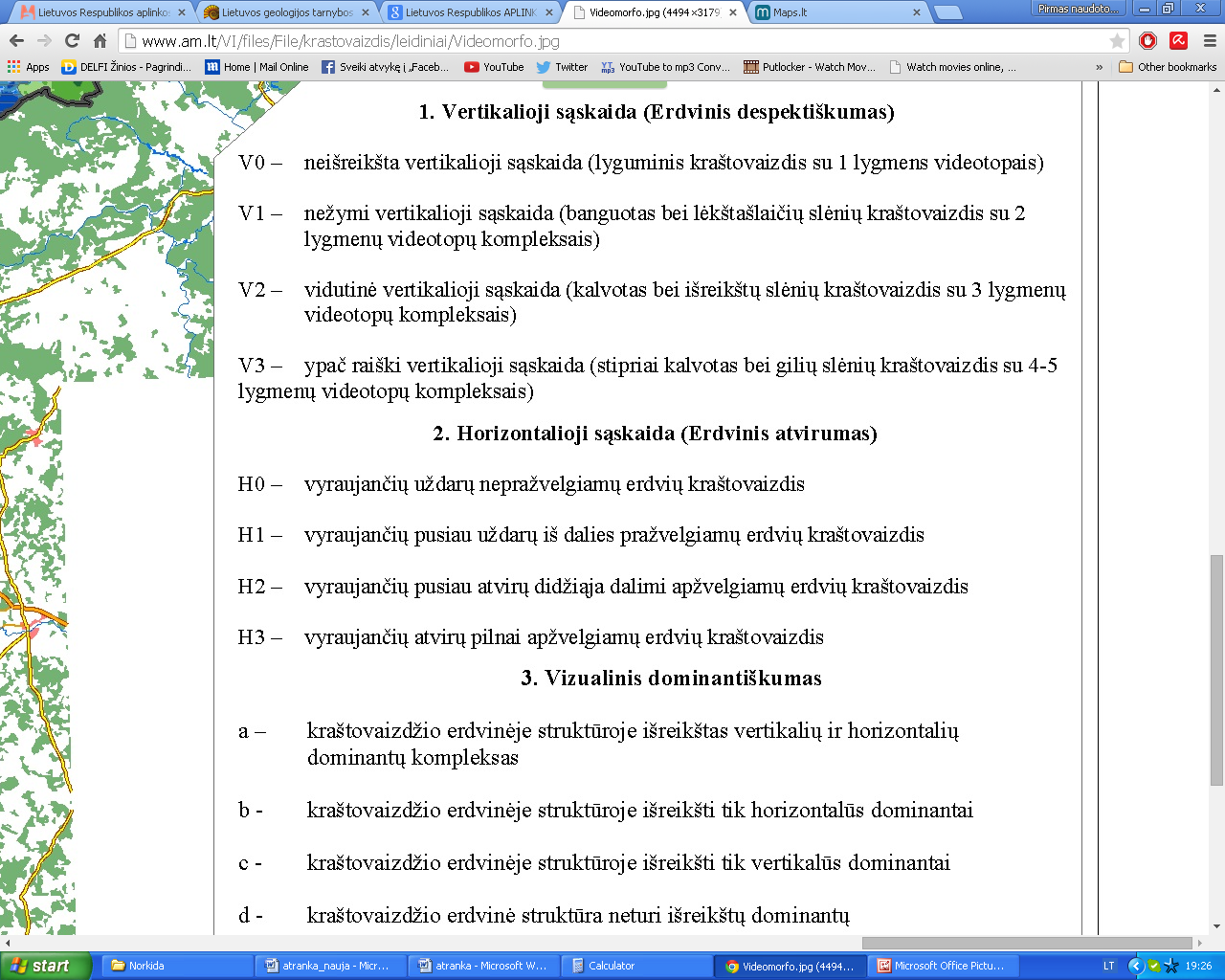 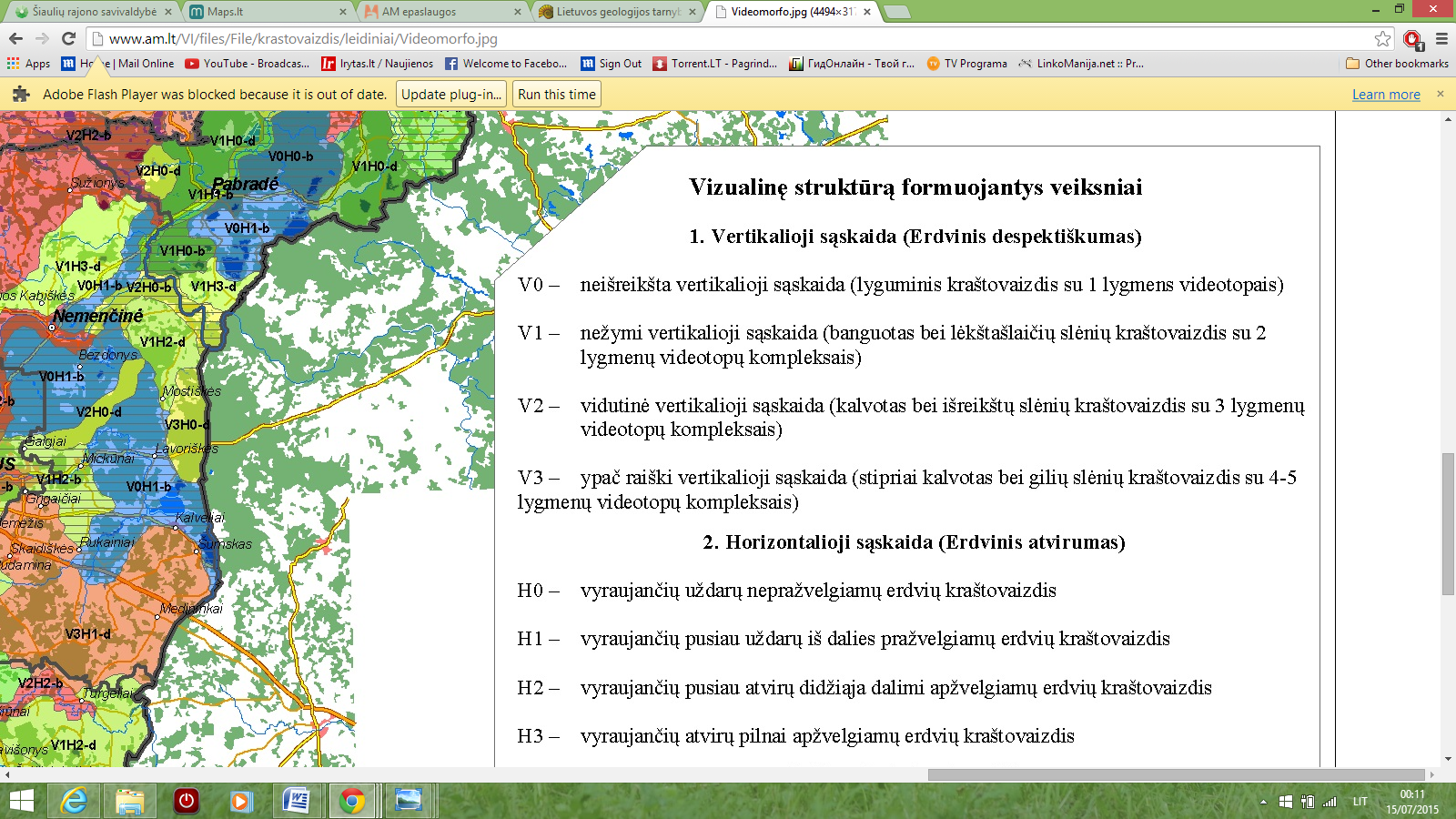 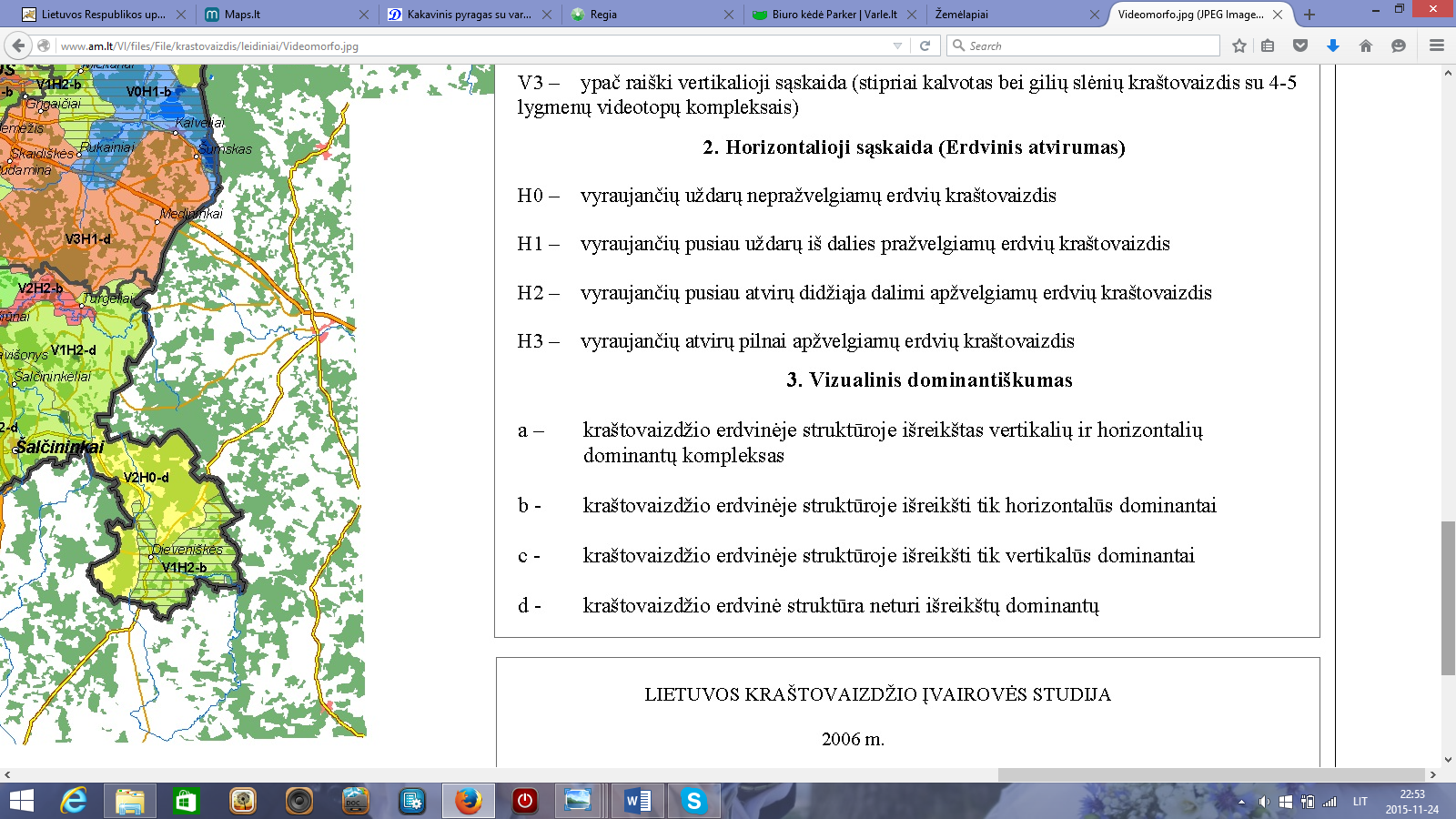 22. Informacija apie saugomas teritorijas (pvz., draustiniai, parkai ir kt.), įskaitant Europos ekologinio tinklo ,,Natura 2000“ teritorijas, kurios registruojamos STK (Saugomų teritorijų valstybės kadastras) duomenų bazėje (http://stk.vstt.lt) ir šių teritorijų atstumus nuo planuojamos ūkinės veiklos vietos (objekto ar sklypo, kai toks suformuotas, ribos). Pridedama Valstybinės saugomų teritorijos tarnybos prie Aplinkos ministerijos Poveikio reikšmingumo ,,Natura 2000“ teritorijoms išvada, jeigu tokia išvada reikalinga pagal teisės aktų reikalavimus.Planuojamos ūkinės veiklos teritorija į saugomas teritorijas nepatenka ir su jomis nesiriboja. Artimiausios saugomos teritorijos – Kurtuvėnų regioninis parkas, iki kurio apie 1,6 km, Rėkyvos botaninis- zoologinis draustinis, iki kurio apie 2 km. 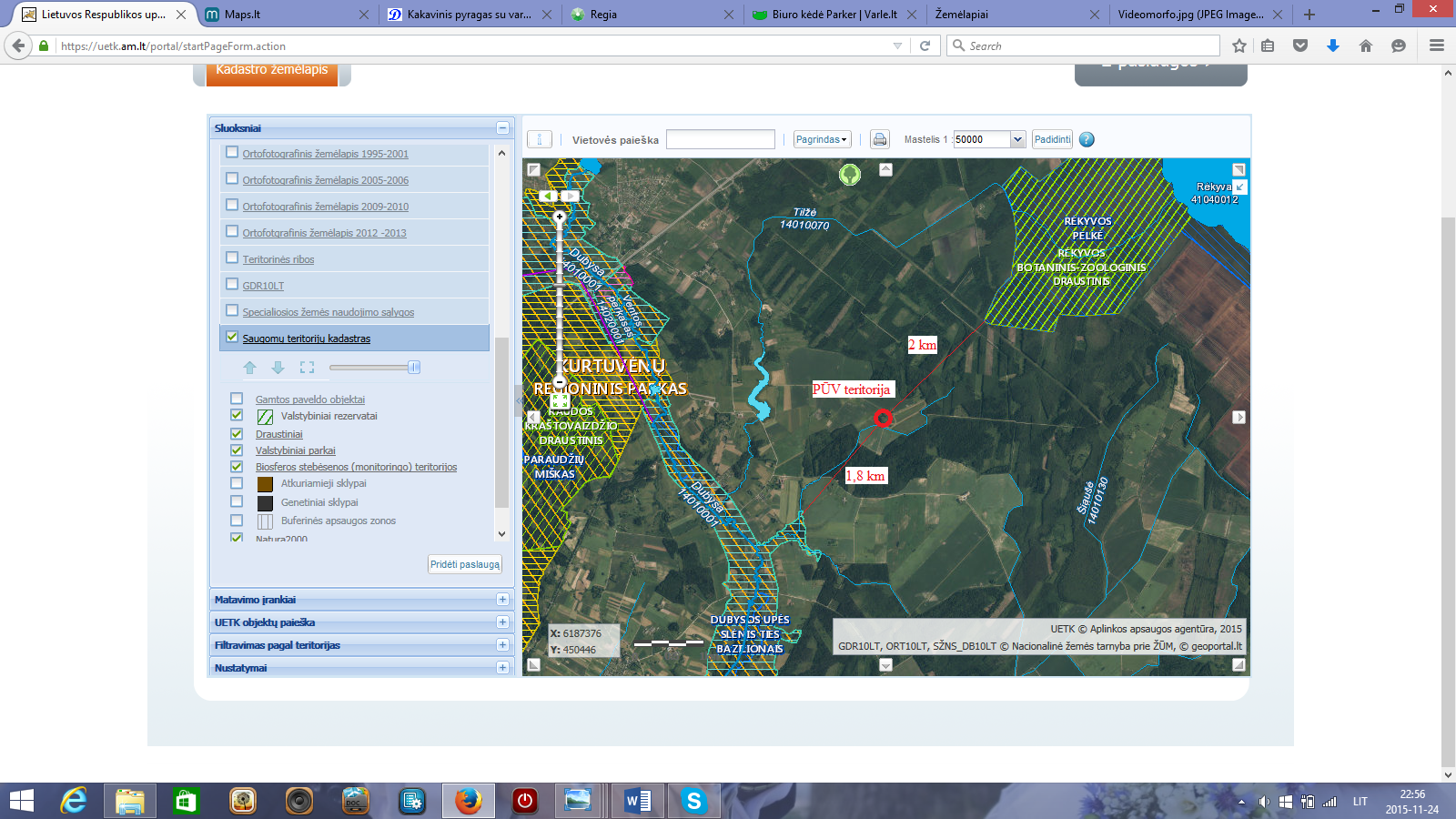 Artimiausia Natura 2000 teritorija – Rėkyvos pelkė, sutampa su Rėkyvos botaninio-zoologinio draustinio teritorija, iki jos apie 2 km. Iki Dubysos upės slėnio ties Bazilionais – apie 2,9 km. Pateikiame paveikslėlį su pažymėtomis artimiausiomis Natura 2000 teritorijomis.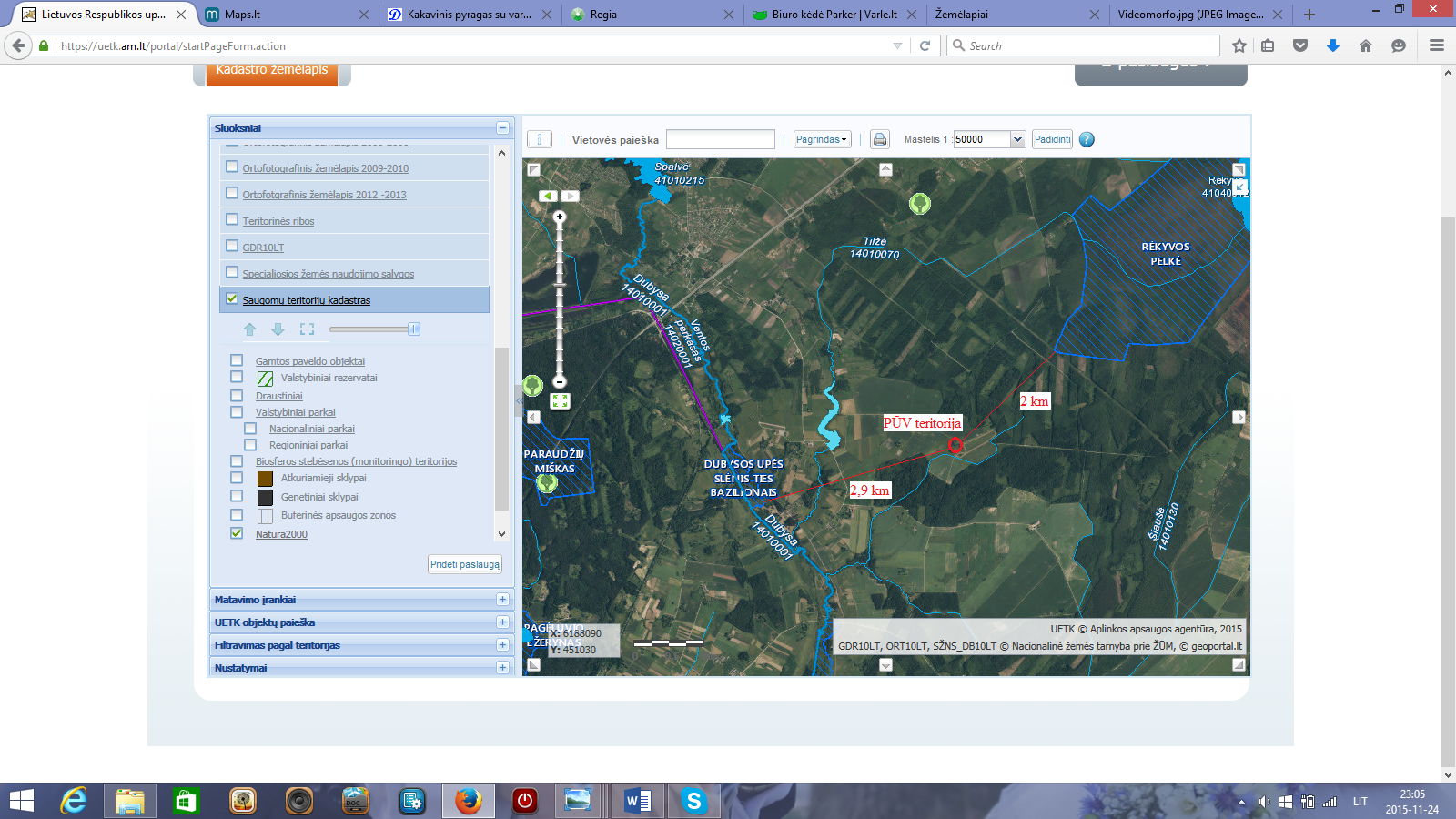 Taigi, planuojama ūkinės veiklos vieta į saugomas teritorija nepatenka ir su jomis nesiriboja, neigiamas poveikis joms nenumatomas.23. Informacija apie biotopus – miškus, jų paskirtį ir apsaugos režimą; pievas, pelkes, vandens telkinius ir jų apsaugos zonas, juostas, jūros aplinką ir kt.; biotopų buveinėse esančias saugomas rūšis, jų augavietes ir radavietes, kurių informacija kaupiama SRIS (saugomų rūšių informacinė sistema) duomenų bazėje (https://epaslaugos.am.lt/), jų atstumą nuo planuojamos ūkinės veiklos vietos (objekto ar sklypo, kai toks suformuotas, ribos) ir biotopų buferinį pajėgumą (biotopų atsparumo pajėgumas). Pateikiame paveikslėlį, su pažymėtais artimiausiais vandens telkiniais ir jų sanitarinėmis apsaugos juostomis ir zonomis. Artimiausias vandens telkinys – upelis Žiedupis, iki kurio nuo sklypo, kuriame planuojama ūkinė veikla, ribos – apie 50 m. Nuo planuojamos ūkinės veiklos artimiausių numatomų statinių – apie 80 m.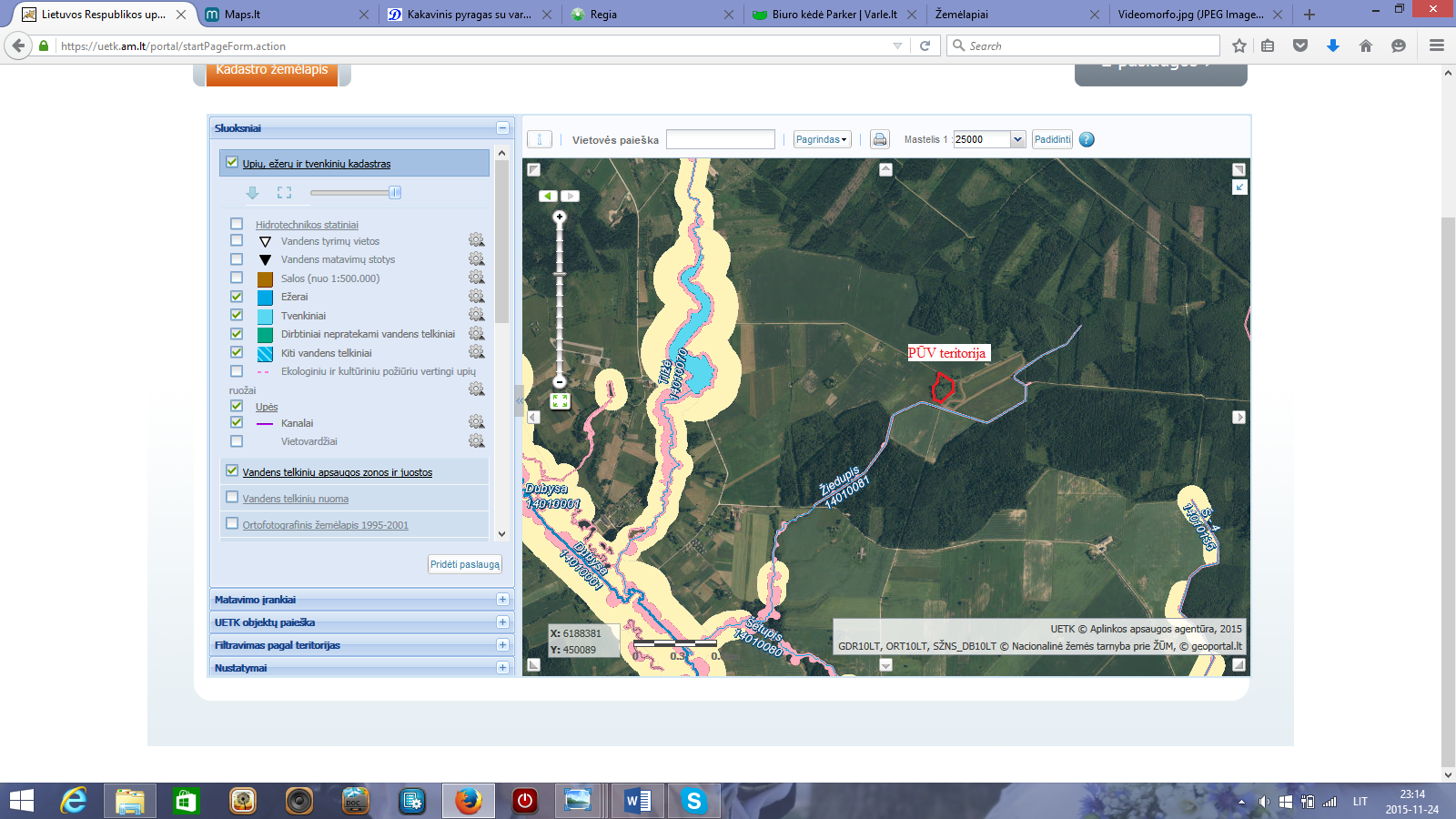 Planuojama ūkinė veikla nesiriboja su mišku. Artimiausias Jankaičių miškas, esantis už 320 m. Artimiausiai esantys miško plotai yra IV gupės miškas – ūkiniai miškai.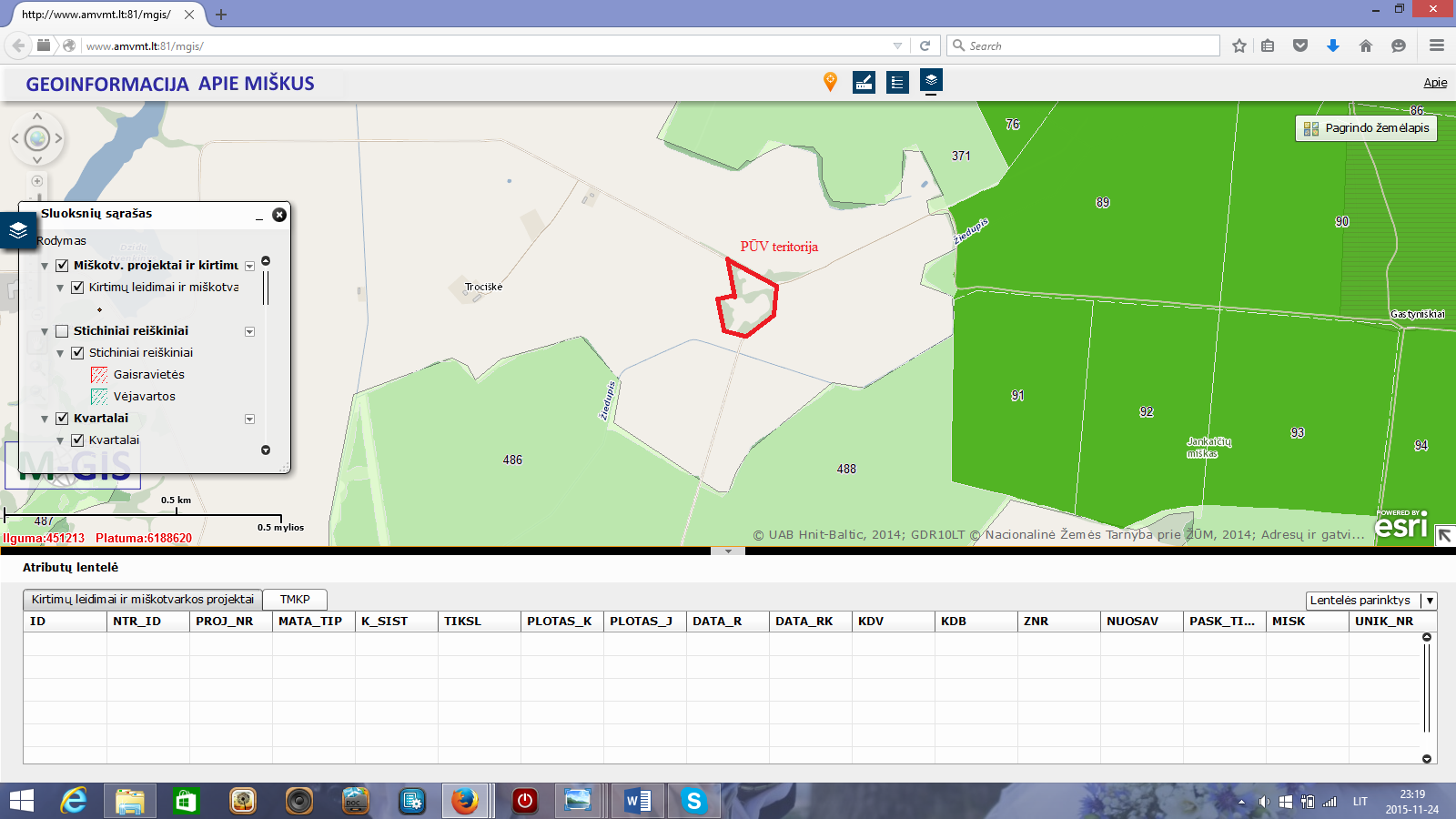 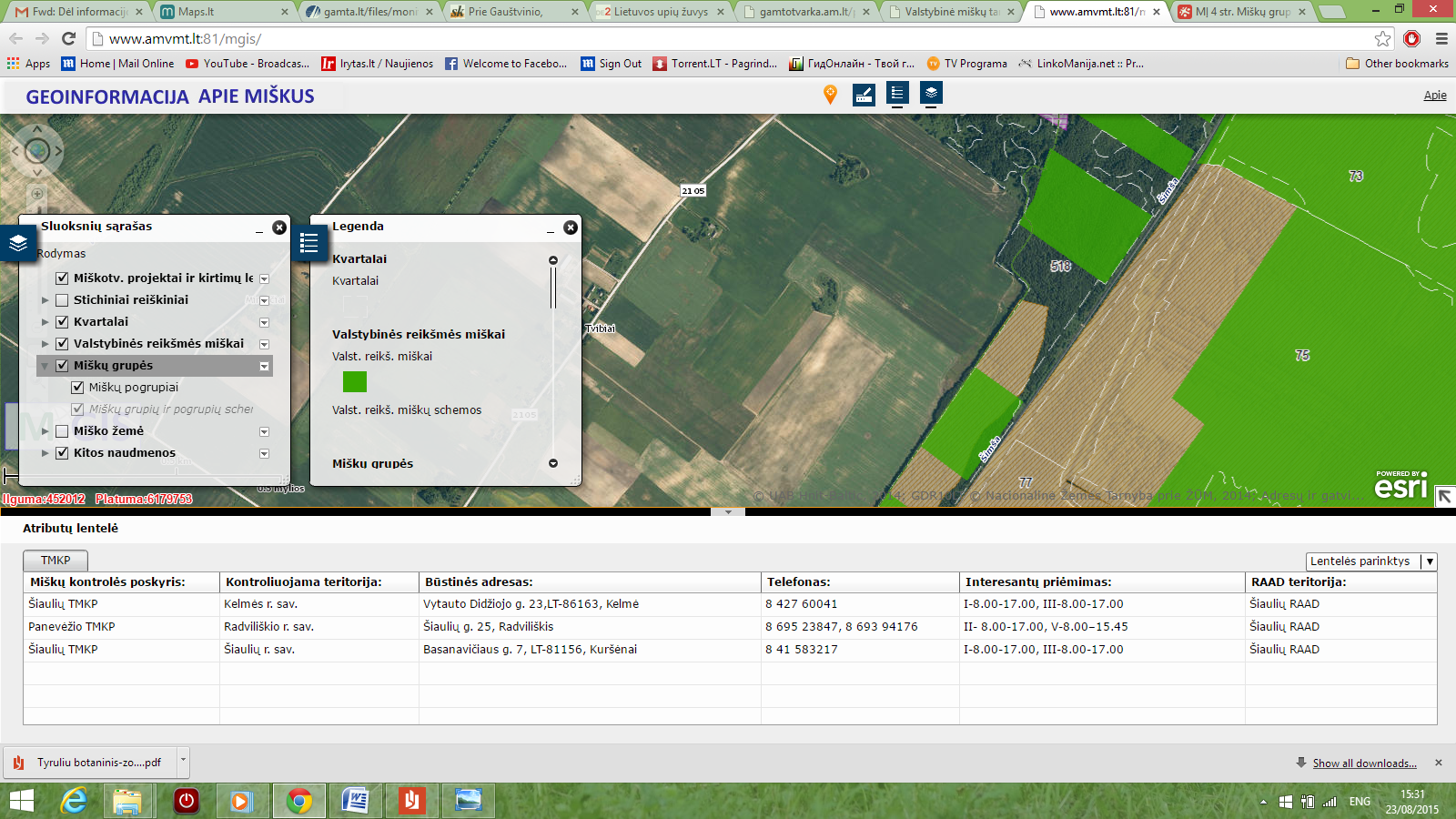 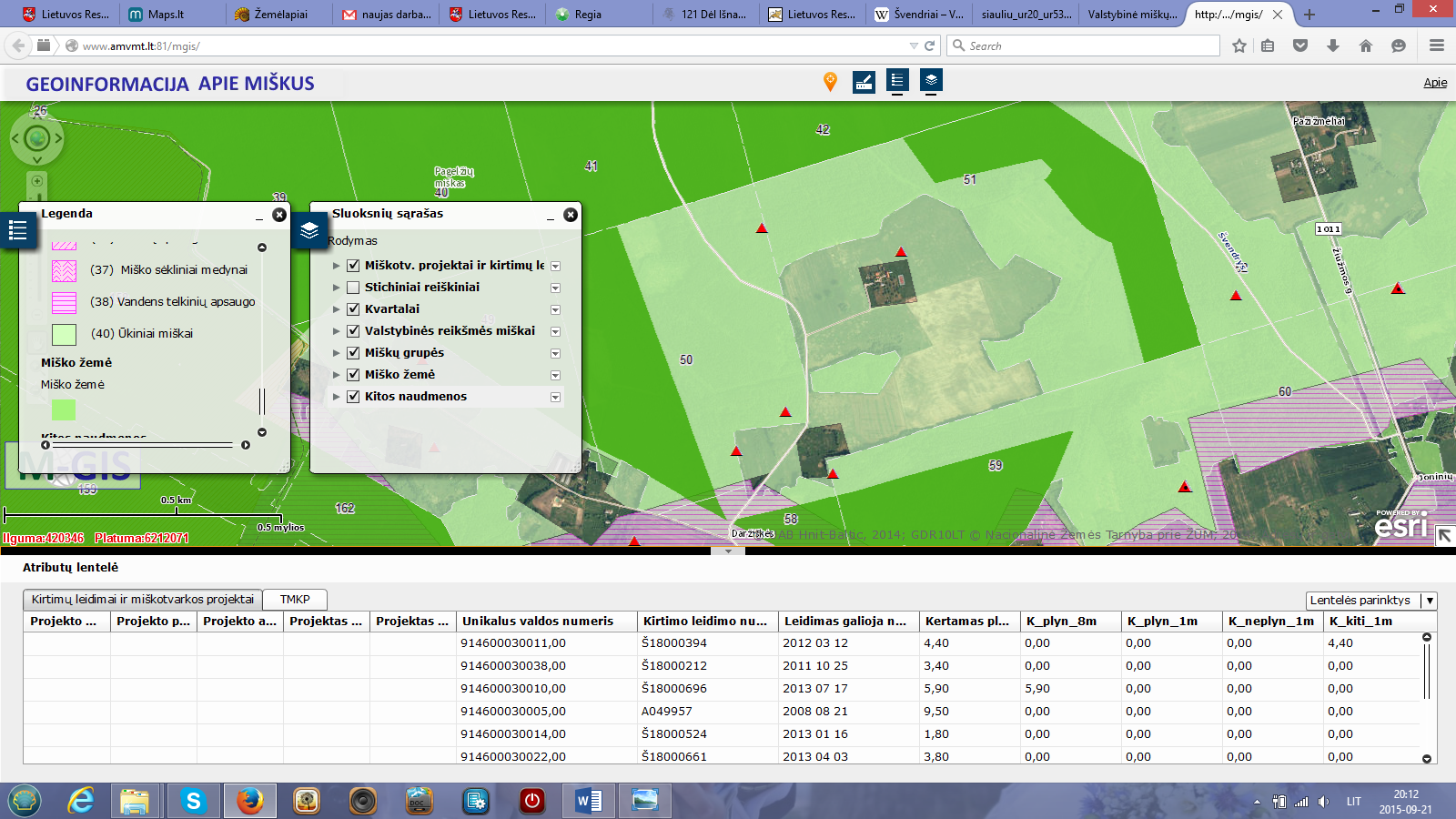 Rėkyvos pelkės BAST aptinkama 11 į Lietuvos Respublikos saugomų gyvūnų, augalų ir grybų rūšių sąrašą, patvirtintą Lietuvos Respublikos aplinkos ministro 2003 m. spalio 13 d. įsakymu Nr. 504 (Žin., 2003, Nr. 100-4506; 2007, Nr.36-1331; 2010, Nr. 20-949) įrašytos augalų rūšys. Tai – Širdinė dviguonė (Listera cordata), Baltijinė gegūnė (Dactylorhiza baltica), Dėmėtoji gegūnė (Dactylorhiza maculata), Raudonoji gegūnė (Dactylorhiza incarnata), Raiboji gegūnė (Dactylorhiza cruenta), Siauralapė gegūnė (Dactylorhiza traunsteineri), Žalsvažiedė blandis (Platanthera chlorantha), Patvankinis pataisiukas (Lycopodiella inundata), Liekninis beržas (Betula humilis), Raktažolė pelenėlė (Primula fariosa), Paprastoji tuklė (Pinguicula vulgaris).Rėkyvos pelkės BAST išskirta 4 tipų buveinės įrašytos į ES Buveinių direktyvos I priedą ir atitinkančios Lietuvos Respublikos aplinkos ministro įsakymu patvirtintus buveinių kriterijus (Žin., 2001, Nr. 37-1271; 2008, Nr. 87-3495; 2011, Nr. 80-3929). Jų užimamas plotas – 601,1 ha. Tai 7110 *Aktyvios aukštapelkės (156,1 ha), 7120 Degradavusios aukštapelkės (371,5 ha), 7140 Tarpinės pelkės ir liūnai (54,4 ha), 9080 * Pelkėti lapuočių miškai (19,2  ha). Dvi iš identifikuotų buveinių tipų: 7110 *Aktyvios aukštapelkės ir 9080 *Pelkėti lapuočių miškai - prioritetinės Europos Sąjungos buveinės. Rėkybos pelkės teritorijoje aptikta 11 rūšių įrašytų į Buveinių direktyvos IV priedą ir - 5 rūšys –į II priedo gyvūnų rūšių sąrašus. Šioje teritorijoje užskrenda, peri arba galiperėti 11 Paukščių direktyvos I priedo rūšių.  Registruotos  į Lietuvos Respublikos saugomų gyvūnų, augalų ir grybų rūšių sąrašą, (Žin., 2003, Nr. 100-4506; 2007, Nr. 36-1331; 2010, Nr. 20-949) įrašytos gyvūnų rūšys: žinduolių – 5 rūšys, paukščių – 8 rūšys ir vabzdžių - 11 rūšių. Vabzdžiai: Žalvarinis puošniažygis (Carabus nitens), Machaonas (Papilio machaon),  Karališkasis laumžirgis (Anaxparthenope), Baltakaktė skėtė (Leucorrhinia albifrons), Grakščioji skėtė (Leucorrhinia caudalis), Šarvuotoji skėtė (Leucorrhinia pectoralis), Rudakis satyriukas (Coenonymph ahero), Tamsioji šaškytė (Melitaea diamina), Mažoji šaškytė (Melitaea aurelia), Auksuotoji šaškytė (Euphydryas aurinia), Juodasis apolonas (Parnassius mnemosyne).Varliagyviai: Mažoji kūdrinė varlė (Rana lessonae), Smailiasnukė varlė (Rana arvalis).Paukščiai: Rudakaklis kragas (Podiceps griseigena), Didysis baublys (Botaurus stellaris), Baltasis gandras (Ciconia ciconia), Didysis dančiasnapis (Mergus merganser), Nendrinė lingė (Circus aeruginosus), Didžioji kuolinga (Numenius arquata), Raudonkojis tulikas (Tinga totanus), Upinė žuvėdra (Sterna hirundo), Žuvininkas (Pandion haliaetus), Jerubė (Bonasa bonasia), Tetervinas (Tetrao tetrix), Griežlė (Crex crex), Juodoji meleta (Dryocopus martius), Paprastoji medšarkė (Lanius collurio), Lelys (Caprimulgus europaeus).Žinduoliai: Kūdrinis pelėausis (Myotis dasycneme), Vandeninis pelėausis (Myotis daubentonii), Rudasis nakviša (Nyctalus noctula), Šiaurinis šikšnys (Eptesicus nilsonii), Ūdra (Lutra lutra), Upinis bebras (Castor fiber), Baltasis kiškis (Lepus timidus).Iki artimiausių saugomų rūšių būveinių, esančių Rėkyvos pelkėje, daugiau kaip 2 km. Planuojama ūkinė veikla neigiamo poveikio saugomų rūšių būveinėms neturės.24. Informacija apie jautrias aplinkos apsaugos požiūriu teritorijas – vandens pakrančių zonas, potvynių zonas, karstinį regioną, gėlo ir mineralinio vandens vandenvietes, jų apsaugos zonas ir juostas ir pan. Jautrių aplinkos apsaugos požiūriu teritorijų greta nėra. Artimiausias vandens telkinys –Žiedupio upelis, iki kurio apie 50 m nuo sklypo ribos. Į šios upės apsaugos juostą planuojama ūkinė veikla nepatenka.25. Informacija apie teritorijos taršą praeityje (teritorijos, kuriose jau buvo nesilaikoma projektui taikomų aplinkos kokybės normų), jei tokie duomenys turimi.Tokie duomenys neturimi.26. Informacija apie tankiai apgyvendintas teritorijas ir jų atstumą nuo planuojamos ūkinės veiklos vietos (objekto ar sklypo, kai toks suformuotas, ribos).Planuojama teritorija nėra tankiai apgyvendintoje, urbanizuotoje teritorijoje, yra atokiau nuo gyvenvietės ir pavienių sodybų. Veikla planuojama Trociškės kaime. Trociškė – kaimas Šiaulių rajono savivaldybės pietinėje dalyje, prie kelio Aukštelkė – Bazilionai. 2001 m. kaime registruotas1 gyventojas. Artimiausia sodyba yra apie 450 m vakarų kryptimi. Artimiausia tankiau gyvenama teritorija – Jusaičių kaimas, iki kurio apie 1,8 km, iki Bazilionų gyvenvietės – apie 5 km. Iki artimiausios rekreacinės teritorijos – Dzidų tvenkinio, apie 1,6 km.27. Informacija apie vietovėje esančias nekilnojamąsias kultūros vertybes, kurios registruotos Kultūros vertybių registre (http://kvr.kpd.lt/heritage), ir jų atstumą nuo planuojamos ūkinės veiklos vietos (objekto ar sklypo, kai toks suformuotas, ribos).Planuojama teritorija nesiriboja su nekilnojamųjų kultūros vertybių teritorijomis. Artimiausia- Kalnas vadinamas Alka (kitaip Šėtkalniu) ir dubeniuotas akmuo (23147), iki kurių nuo sklypo, kuriame planuojama ūkinė veikla, yra apie 1,9 km. Iki Jusaičių kaimo senųjų kapinių (4523) – apie 2,5 km, iki Ventos –Dubysos kanalo liekanų (30735) – apie 2,6 km, iki Buvusios dvaro sodybos (617), esančios Mirskiškės k., Bubių sen., Šiaulių r. sav.,  – apie 3 km.Šios nekilnojamosios kultūros paveldo vertybės pažymėtos paveikslėlyje.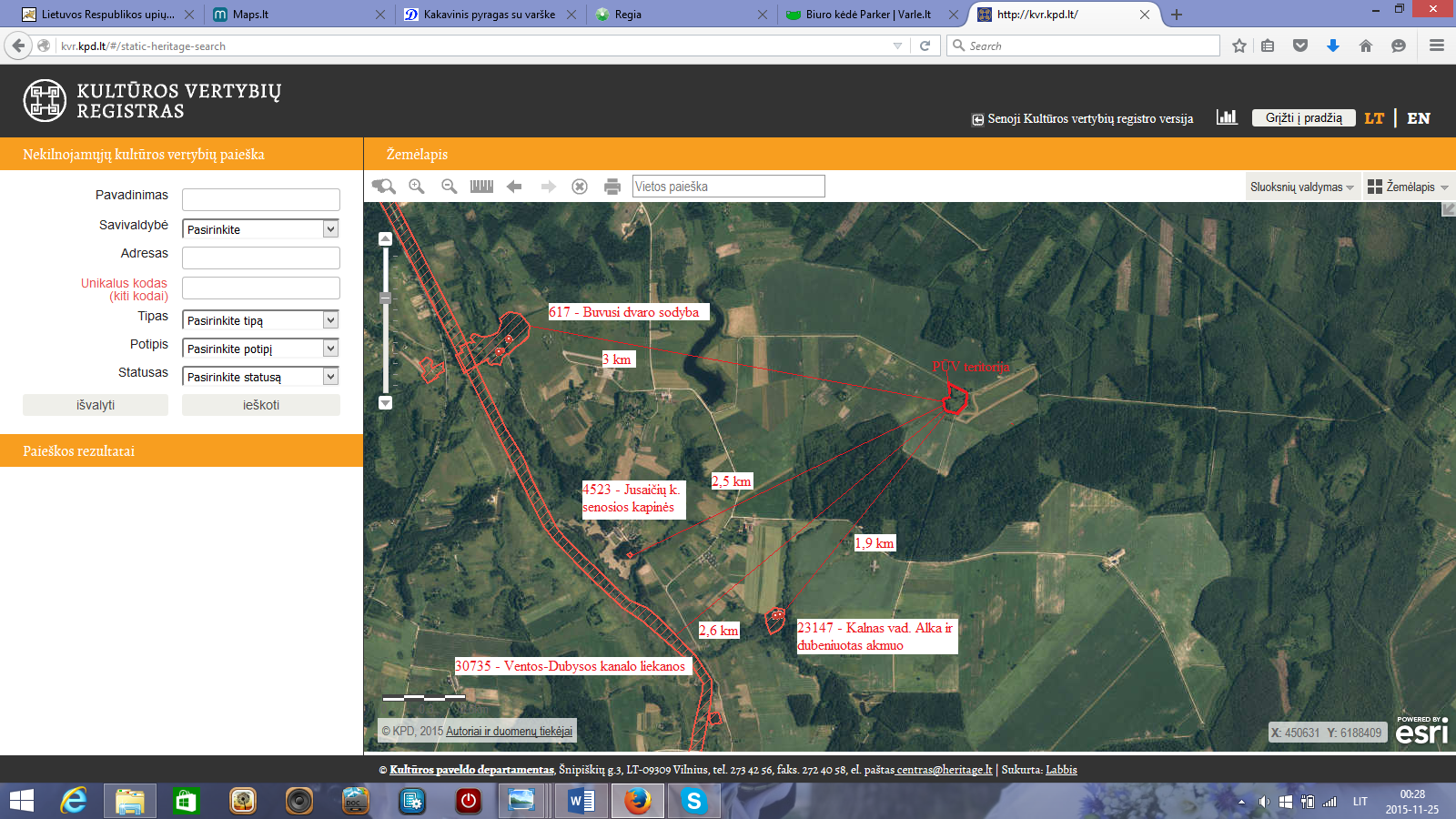 IV. GALIMO POVEIKIO APLINKAI RŪŠIS IR APIBŪDINIMAS28. Galimas reikšmingas poveikis aplinkos veiksniams, atsižvelgiant į dydį ir erdvinį mastą (pvz., geografinę vietovę ir gyventojų, kuriems gali būti daromas poveikis, skaičių); pobūdį (pvz., teigiamas ar neigiamas, tiesioginis ar netiesioginis, sąveikaujantis, trumpalaikis, vidutinės trukmės, ilgalaikis); poveikio intensyvumą ir sudėtingumą (pvz., poveikis intensyvės tik paukščių migracijos metu); poveikio tikimybę (pvz., tikėtinas tik avarijų metu); tikėtiną poveikio pradžią, trukmę, dažnumą ir grįžtamumą (pvz., poveikis bus tik statybos metu, lietaus vandens išleidimas gali padidinti upės vandens debitą, užlieti žuvų nerštavietes, sukelti eroziją, nuošliaužas); bendrą poveikį su kita vykdoma ūkine veikla ir (arba) pagal teisės aktų reikalavimus patvirtinta ūkinės veiklos plėtra gretimose teritorijose (pvz., kelių veiklos rūšių vandens naudojimas iš vieno vandens šaltinio gali sumažinti vandens debitą, sutrikdyti vandens gyvūnijos mitybos grandinę ar visą ekologinę pusiausvyrą, sumažinti ištirpusio vandenyje deguonies kiekį); galimybę veiksmingai sumažinti poveikį:28.1. poveikis gyventojams ir visuomenės sveikatai, įskaitant galimą neigiamą poveikį gyvenamajai, rekreacinei, visuomeninei aplinkai, gyventojų saugai ir visuomenės sveikatai dėl fizikinės, cheminės, biologinės taršos (atsižvelgiant į foninį užterštumą) ir kvapų (pvz., vykdant veiklą, susidarys didelis oro teršalų kiekis dėl kuro naudojimo, padidėjusio transporto srauto, gamybos proceso ypatumų, statybų metu ir pan.); galimą poveikį vietos darbo rinkai ir vietovės gyventojų demografijai; Pagrindinis į aplinkos orą išsiskiriantis teršalas iš kailinių gyvūnų fermų – amoniakas. Gyvūnai bus laikomi atviruose narvuose - stoginėse, todėl teršalai į aplinką skirsis neorganizuotai. Išsiskiriančio amoniako kiekis- 0,6 kg per metus iš vieno gyvūno auginimo vietos. Laikant iki 3000 suaugusių patelių ir 2 mėnesius per metus 600 patinų patelių kergimui, numatomatarša1,86 t.Nemalonių kvapų bus siekiama išvengti reguliariai mėšlą šalinant iš po narvelių į rietuvę, kurioje mėšlas bus uždengiamas smulkintų šiaudų sluoksniu. 28.2. poveikis biologinei įvairovei, įskaitant galimą poveikį natūralioms buveinėms dėl jų užstatymo ar suskaidymo, hidrologinio režimo pokyčio, želdinių sunaikinimo ir pan.; galimas natūralių buveinių tipų plotų sumažėjimas, saugomų rūšių, jų augaviečių ir radaviečių išnykimas ar pažeidimas, galimas neigiamas poveikis gyvūnų maitinimuisi, migracijai, veisimuisi ar žiemojimui;Laikini statiniai žvėreliams laikyti bus aptveriami 1,8 m aukščio tvora, kad nekontaktuotų su laukiniais gyvūnais ar nepabėgtų, todėl poveikis biologinei įvairovei nenumatomas.28.3. poveikis žemei ir dirvožemiui, pavyzdžiui, dėl numatomų didelės apimties žemės darbų (pvz., kalvų nukasimas, vandens telkinių gilinimas ar upių vagų tiesinimas); gausaus gamtos išteklių naudojimo; pagrindinės tikslinės žemės paskirties pakeitimo; Poveikis žemei ir dirvožemiui nenumatomas, nes didelės apimties žemės darbai nubus atliekami. Stoginių statyba vykdoma ant esamo žemės paviršiaus, t.y. neįgilinant pamatų, todėl neigiamas poveikis žemei ir dirvožemiui nenumatomas. Vykdant pastatų statybą, derlingas dirvožemio sluoksnis bus išsaugotas ir panaudotas gerbūvio darbams sklype.28.4. poveikis vandeniui, pakrančių zonoms, jūrų aplinkai (pvz., paviršinio ir požeminio vandens kokybei, hidrologiniam režimui, žvejybai, navigacijai, rekreacijai);Poveikis vandeniui, pakrančių zonoms, jūrų aplinkai nemumatomas.28.5. poveikis orui ir vietovės meteorologinėms sąlygoms (pvz., aplinkos oro kokybei, mikroklimatui); Išsiskiriančio amoniako kiekis- 0,6 kg per metus iš vieno gyvūno auginimo vietos. Laikant iki 3000 suaugusių patelių ir 2 mėnesius per metus 600 patinų patelių kergimui, numatomatarša1,86 t. Nemalonių kvapų bus siekiama išvengti mėšlą periodiškai šalinant iš po žvėrelių narvų į rietuvę, numatomą sklypo teritorijoje, mėšlas rietuvėje bus laikomas uždengtas smulkintų šiaudų sluoksniu. Reikšmingas poveikis aplinkos oro kokybei nenumatomas.28.6. poveikis kraštovaizdžiui, pasižyminčiam estetinėmis, nekilnojamosiomis kultūros ar kitomis vertybėmis, rekreaciniais ištekliais, ypač vizualinis, įskaitant poveikį dėl reljefo formų keitimo (pažeminimas, paaukštinimas, lyginimas); Poveikis kraštovaizdžiui nenumatomas.28.7. poveikis materialinėms vertybėms (pvz., nekilnojamojo turto (žemės, statinių) paėmimas, poveikis statiniams dėl veiklos sukeliamo triukšmo, vibracijos, numatomi apribojimai nekilnojamajam turtui);Poveikis statiniams dėl veiklos sukeliamo triukšmo, vibracijos, nenumatomas. Taip pat nenumatomi apribojimai nekilnojamajam turtui.28.8. poveikis kultūros paveldui, (pvz., dėl veiklos sukeliamo triukšmo, vibracijos, šviesos, šilumos, spinduliuotės).Poveikis kultūros paveldui nenumatomas, nes iki artimiausios nekilnojamosios kultūros vertybės – Alkos kalno su dubeniuotu akmeniu, yra apie 1,9 km.29. Galimas reikšmingas poveikis 28 punkte nurodytų veiksnių sąveikai.Reikšmingas poveikis nenumatomas.30. Galimas reikšmingas poveikis 28 punkte nurodytiems veiksniams, kurį lemia planuojamos ūkinės veiklos pažeidžiamumo rizika dėl ekstremaliųjų įvykių (pvz., didelių avarijų) ir (arba) ekstremaliųjų situacijų (nelaimių).Gaisrų ar kitų ekstremalių situacijų (avarijų) tikimybė nedidelė. Didžiausia tikėtina avarija – mėšlo patekimas į aplinką, tačiau įrengiant rietuvę, numatyta imtis saugumo priemonių. Statant rietuvę bus įrengtas nelaidus, sandarus hidroizoliacinis sluoksnis, užtikrinantis, kad iš jos netekėtų srutos į aplinką.Kilus gaisrui, vandenį numatyta naudoti iš Žiedupio upelio, esančio apie 50 m nuo sklypo ribos.31. Galimas reikšmingas tarpvalstybinis poveikis.Planuojamos ūkinės veiklos teritorija yra pakankamai toli nuo valstybės sienos, todėl veikla tarpvalstybinio poveikio neturės. Iki Lietuvos – Latvijos sienos apie 53 km.32. Planuojamos ūkinės veiklos charakteristikos ir (arba) priemonės, kurių numatoma imtis siekiant išvengti bet kokio reikšmingo neigiamo poveikio arba užkirsti jam kelią.Neigiamam poveikiui (kvapui) sumažinti numatoma reguliariai valyti mėšlą iš po narvelių, mėšlą rietuvėje dengti smulkintų šiaudų sluoksniu. Šėrimo indus, tarą, bendrovės patalpas, įrenginius, įrankius valyti, plauti kiekvieną dieną po žvėrelių šėrimo. Takai prie stoginių, mėšlas po narveliais užbarstomi gesintomis kalkėmis kiekvieną dieną po žvėrelių šėrimo. Žvėrelių narvų valymas, plovimas ir dezinfekavimas bus atliekamas du kartus per metus, kai narveliai būna tušti. Pirmiausia narvai išvalomi mechaniškai, po to purškiama aukšto slėgio aparatu „Karcher“. Laikini statiniai žvėreliams laikyti bus aptveriami 1,8 m aukščio tvora, kad nekontaktuotų su laukiniais gyvūnais ar nepabėgtų.Planuojamos ūkinės veiklos	atrankos metodinių nurodymų1 priedas